UCHWAŁA NR …./22RADY MIEJSKIEJ W ŚWIECIUz dnia    czerwca 2022 rokuw sprawie przyjęcia „Strategii rozwoju oświaty Gminy Świecie na lata 2022-2031”Na podstawie art. 7 ust. 1 pkt 8 i art. 18 ust.1 ustawy z dnia 8 marca 1990 r. o samorządzie gminnym (Dz.U. z 2022 r., poz. 559,  583, 1005 i 1079) oraz art. 11 ust. 2 pkt 1 ustawy z dnia 14 grudnia 2016 r. Prawo oświatowe (Dz. U. z 2021 r. poz. 1082,  poz. 762 oraz Dz. U. z 2022 r. poz.655, 1079 i 1116) uchwala się, co następuje:§ 1. Przyjmuje się „Strategię rozwoju oświaty Gminy Świecie na lata 2022-2031”, stanowiącą załącznik do niniejszej uchwały.§ 2. Uchwała wchodzi w życie z dniem podjęcia.Przewodniczący Rady MiejskiejJerzy WójcikUzasadnienieW wieku XX rozwój świata pod względem naukowym, technologicznym i gospodarczym  niesamowicie przyspieszył i  ma swoją kontynuację w naszych czasach. Dlatego aby odnaleźć się we współczesnym świecie jako pojedyncza jednostka, ale także w wyścigu gospodarczym nie zostać na peryferiach rozwoju jako kraj, dobrze zorganizowana edukacja, odpowiadająca współczesnym warunkom rozwojowym, przy zachowaniu tradycyjnego systemu wartości, jest podstawowym  priorytetem.Gmina Świecie wpisując się w te spostrzeżenia,  tworzy strategię rozwoju edukacji na lata 2022-2031. Powołany przez Burmistrza Świecia „ Zespół do spraw opracowania Strategii na lata 2022-2031” po analizie przeprowadzonych ankiet wśród rodziców, nauczycieli i uczniów, odbyciu wielu różnych spotkań i zapoznaniu się z różnymi realizowanymi współcześnie modelami szkół przedstawia projekt  Strategii Rozwoju Oświaty gminy Świecie na lata 2022 – 2031. W pracach nad strategią uczestniczyło 18 osób. Byli wśród nich radni, urzędnicy, dyrektorzy szkół, nauczyciele oraz rodzice dzieci uczęszczających do szkół i przedszkoli prowadzonych przez  gminę Świecie.  Dokument ten spotkał się z życzliwym przyjęciem środowiska oświatowego naszej Gminy, a przeprowadzone konsultacje społeczne w dniach od 9 do 16 maja wniosły dwie niewielkie zmiany w proponowanej Strategii dotyczące wdrażania i monitoringu Strategii oraz sieci szkolnej.  				                          Załącznik do uchwały nr …/2022                                                                                                          Rady Miejskiej w Świeciu w z dnia ……....2022 r. 	                                                                     Strategia Rozwoju Oświaty gminy Świecie na lata 2022-2031Świecie, ………………… 2022 r.W pracach nad strategią uczestniczyło 18 osób. Byli wśród nich radni, urzędnicy, dyrektorzy szkół, nauczyciele oraz rodzice dzieci uczęszczających do szkół i przedszkoli prowadzonych przez  gminę Świecie. Osoby te stanowiły powołany przez Burmistrza Świecia Zespół do spraw opracowania Strategii Rozwoju Oświaty w  gminie Świecie na lata 2022 – 2031. Dokument Strategia Rozwoju Oświaty gminy Świecie na lata 2022 – 2031 został opracowany na podstawie wyników pracy następujących osób:Waldemar Fura – Kierownik Ośrodka Oświaty i Wychowania - Przewodniczący ZespołuSebastian Glaziński – Przewodniczący Komisji Oświaty i Kultury Rady Miejskiej w Świeciu Grażyna Styczeń – radna Rady Miejskiej w ŚwieciuAdam Cieślak – radny Rady Miejskiej w Świeciu,Adam Kufel – radny Rady Miejskiej w Świeciu,Wioletta Kufel – dyrektor Szkoły Podstawowej nr 3 im. Mikołaja Kopernika w Świeciu,Wiesław Andrys – dyrektor Szkoły Podstawowej nr 7 im. Adama Mickiewicza w Świeciu,Renata Adamska  dyrektor Szkoły Podstawowej nr 1 im. Wojska Polskiego w Świeciu,Monika Orłowska  dyrektor Szkoły Podstawowej  im. Kornela Makuszyńskiego  w Czaplach,Małgorzata Bronisławska  dyrektor Przedszkola nr 1 w Świeciu,Aleksandra Marchlewicz  dyrektor Przedszkola nr 3 w Świeciu,Joanna Kornowska-Zielińska  dyrektor Przedszkola nr 11 w Grucznie,Katarzyna Trybuła  Przewodnicząca Rady Rodziców SP 8,Natalia Poćwiardowska  Przewodnicząca Rady Rodziców SP 2,Żaneta Zaremba  członek Rady Rodziców P 7,Jan Omilian – nauczyciel Szkoły Podstawowej nr 5  im. Polskich Olimpijczyków w ŚwieciuAnna Chabowska – nauczyciel Szkoły Podstawowej nr 8 im. K. Ecksteina w Świeciu,Anna Łepek – nauczyciel Przedszkola nr 1Spis treści1 Wprowadzenie……………………………………………………………………………………………….……….……….	42.  Analiza SWOT………………………………………………………………………………………………………….….….	53. Problemy kluczowe, drzewo problemów…………………………………………………….……….……….…..	73.1. Mało zadowalające efekty kształcenia i wychowania dzieci i młodzieży……..…….…..…………	73.2.  Słabo rozwinięta umiejętność uczenia się…………………………………………………….……….……….	9	3.3. Problemy dotyczące nauczania matematyki………………………………………………………….….…….	113.4. Problemy bazy lokalowej w przedszkolach………………………………………………………….…………	144. Cele strategiczne i operacyjne strategii oświaty……………………………………………………...…………	155. Wdrażanie i monitoring…………………………………………………………………………………………………...	205.1. Szczegółowy plan działań……………………………………………………………………………………………..	206. Część  informacyjna Strategii…………………………………………………………………………………………..………….	236.1. Demografia…………………………………………………………………………………………………………………….…..……	236.1.1. Wstęp……………………………………………………………………………………………………………………………………	236.1.2. Sytuacja demograficzna w roku 2020…………………………………………………………………………………….	236.1.3. Liczba mieszkańców gminy Świecie w roku 2020 w przedziałach wiekowych…………………………	246.1.4. Struktura wieku……………………………………………………………………………………………………………….	246.1.5. Dane dzieci w obwodach szkół urodzonych w latach 2012-2020……………………………………………	276.2. Sieć obiektów oświaty………………………………………………………………………………………………………………	296.2.1. Edukacja przedszkolna…………………………………………………………………………………………………………..	29	6.2.3. Szkoły podstawowe……………………………………………………………………………………………………………….	326.3. Analiza sieci szkolnej………………………………………………………………………………………………………………..	347. Konsultacje społeczne - badanie ankietowe wśród rodziców, nauczycieli i uczniów…………………….	357.1 Omówienie ankiet…………………………………………………………………………………………………………..….……..	357.1.1. Ankiety dla rodziców……………………………………………………………………………………………..……….……..	357.1.2.Ankieta dla nauczycieli…………………………………………………………………………………………………….……..	447.1.3.Ankieta dla uczniów……………………………………………………………………………………………………….……….	527.2. Wyniki ankiet dla rodziców…………………………………………………………………………………………….…………	56	 7.3.Wyniki ankiet dla nauczycieli szkół podstawowych……………………………….……………………….………….	80 7.4. Wyniki ankiety dla nauczycieli przedszkoli…………………………………………………………………….………….	95  7.5. Wyniki ankiety dla uczniów………………………………………………………………………………..…………..………..	108 WprowadzenieEdukacja zawsze należała do priorytetowych działań podejmowanych przez różne narody na rzecz pokolenia, które miało przejąć pałeczkę w sztafecie pokoleń odpowiedzialnych za rozwój kraju. Świadomość konieczności takich działań wynika z odpowiedzialności za swoją ojczyznę, jej rozwój i przyszłość jaką mają sprawujący władzę. Świadomość ta jest tak oczywista, ponieważ każdy z nas ma niejako wkodowaną ciekawość poznawczą i już w domu rodzinnym zauważa, że wiedza i umiejętności pozwalają na osiąganie pozytywnych rezultatów działalności i sukcesów w życiu osobistym. W wieku XX rozwój świata pod względem naukowym, technologicznym i gospodarczym  niesamowicie przyspieszył i  ma swoją kontynuację w naszych czasach. Dlatego aby odnaleźć się we współczesnym świecie jako pojedyncza jednostka, ale także w wyścigu gospodarczym nie zostać na peryferiach rozwoju jako kraj, dobrze zorganizowana edukacja, odpowiadająca współczesnym warunkom rozwojowym, przy zachowaniu tradycyjnego systemu wartości, jest podstawowym  priorytetem.Priorytetem,  który leży na sercu każdemu. Gmina Świecie wpisując się w te spostrzeżenia,  tworzy strategię rozwoju edukacji na lata 2022-2031. Powołany przez Burmistrza Świecia „ Zespół do spraw opracowania Strategii na lata 2022-2031” po analizie przeprowadzonych ankiet wśród rodziców, nauczycieli i uczniów, odbyciu wielu różnych spotkań i zapoznaniu się z różnymi realizowanymi współcześnie modelami szkół,  jest przekonany o konieczności dokonania zmiany w naszych szkołach. W Polsce jest obecnie kilkaset szkół, które podjęły próby zdefiniowania na nowo roli szkoły i określenia modelu jej funkcjonowania w sytuacji postępujących problemów z jakimi środowiska szkolne (nauczyciele, uczniowie i rodzice) mają do czynienia. Narasta przekonanie, że Polska znajduje się w przełomowym momencie wypracowania nowego spojrzenia na edukację. Z jednej strony, obserwujemy sytuację, w której  większość uczniów w klasie potrzebuje pomocy aby poradzić sobie ze specyficznymi trudnościami rozwojowymi w jakich się znajdują. Istnieje w tym zakresie wielka potrzeba, aby zadbać o dobrostan uczniów ale także, co bardzo ważne, o dobrostan nauczycieli. Z drugiej strony, występuje konieczność  tworzenia w szkole takiej przestrzeni edukacyjnej, w której jest miejsce do pracy indywidualnej z mistrzem/nauczycielem oraz w grupach mieszanych wiekowo. Należy postawić  na pasje i zainteresowania poszczególnych członków społeczności szkolnej. Aby to wszystko właściwie zafunkcjonowało niezbędne jest  ustalenie oraz zespolenie wartości i wzorów zachowań  tak, aby były one rozumiane i akceptowane przez wszystkich.  Zespół uznał, że czekanie na zmiany, które mogą być wprowadzone odgórnie jest stratą czasu. Zacytować tu warto znane powiedzenie nieznanego autora:  „MISTRZU, JAK DŁUGO TRZEBA CZEKAĆ, BY COŚ SIĘ ZMIENIŁO NA LEPSZE?  JEŚLI BĘDZIESZ CZEKAŁ TO BARDZO DŁUGO”.  Obecne prawo oświatowe, które zmieniło się w 2017 r. pozwala na wypracowanie własnego modelu funkcjonowania przez każdą ze szkół. Modelu, który będzie optymalny dla konkretnej społeczności szkolnej. Na podstawie diagnozy sytuacji oświaty w gminie Świecie opracowanej poprzez analizę danych statystycznych, analizę wyników badań ankietowych oraz konsultacji społecznych określono najważniejsze obszary działań. Zostały one zaproponowane dzięki wykorzystaniu doświadczenia, wiedzy i całej drogi jaką odbyła Szkoła Podstawowa w Radowie Małym. I chociaż użyte sformułowania i pojęcia są  zaczerpnięte z tych doświadczeń,  to każda z naszych szkół wypełnić je musi własną treścią. Każda szkoła jest inna. Ma innych nauczycieli, którzy mają inne pasje i inne doświadczenie pedagogiczne. Obejmuje inne środowiska społeczne tworzące jej obwód. I wreszcie ma innych liderów, którymi są dyrektorzy tych szkół. To, na ile zechcemy zacząć budowanie takiej przestrzeni, która dla wszystkich stanie się miejscem spełnienia ich pasji, rozwoju posiadanych talentów, takiego wypracowania programów autorskich, w której własne zainteresowania nauczyciela, będą łączyły się z podstawą programową, w której dobrostan ucznia będzie tak samo ważny jak dobrostan nauczyciela zależy tylko od nas.  Czy jest to utopia? Otóż nie! Doświadczenie takich szkół jak Radowo Małe pokazuje, że wszystko jest w zasięgu naszych możliwości. Nie istnieją żadne obiektywne przeszkody abyśmy takiej zmiany nie dokonali. Przeszkodą może być jedynie nasz brak woli aby tę zachęcającą  przestrzeń edukacyjną zbudować. Strategia niniejsza jest propozycją i zachętą aby to zrobić. Spokojnie, ewolucyjnie,  małymi kroczkami osiągać kolejne etapy  analizując każdego roku drogę, którą udało nam się przejść.Analiza SWOT3.Problemy kluczowe, drzewo problemówAnaliza problemów występujących w funkcjonującym systemie edukacji gminy Świecie pozwala zidentyfikować kluczowe problemy stojące na przeszkodzie jego dalszego rozwoju. Problemy te, wynikają z różnego rodzaju uwarunkowań: organizacyjno - instytucjonalnych, prawnych, organizacyjno – technicznych oraz psychologiczno-społecznych. Analiza problemów polega na ustaleniu problemu kluczowego oraz na uporządkowaniu innych wyeksponowanych problemów, ustalając strukturę powiązań przyczynowo-skutkowych w postaci tzw. „drzewa problemów”. W wyniku przeprowadzonej analizy SWOT, zdefiniowano cztery problemy kluczowe, których rozwiązanie lub złagodzenie niepożądanych skutków przyczyni się do poprawy stanu obecnego. Poniższe zestawienie przedstawia zidentyfikowane problemy kluczowe oraz wyszczególnia przyczyny ich powstawania i podstawowe skutki jakie przyczyny te wywołują.3.1.  Mało zadowalające efekty kształcenia i wychowania dzieci i młodzieżyW szkołach gminy Świecie pracuje bardzo dobra kadra nauczycielska, która z całą odpowiedzialnością organizuje i realizuje proces dydaktyczno-wychowawczy w szkołach. Jednak rzeczywistość szkolna zmienia się tak szybko, że stosowane dotychczas metody i formy pracy nauczycielskiej nie nadążają za tą zmianą. Nauczyciele napotykają w swoich klasach na sytuację, w której większość uczniów to dzieci wymagające różnorakiej pomocy,  niezależnie od stosowanych form pomocy psychologiczno-pedagogicznej.  Mamy uczniów o zaburzonych emocjach, z problemami w zakresie komunikacji społecznej, zagrożonych niedostosowaniem społecznym, o ogromnie zaniżonym poczuciu własnej wartości, manifestujących swoje specjalne potrzeby złym zachowaniem. Pojawia się sytuacja, w której aby nauczyciel mógł spokojnie pracować, realizować swoje pasje i być po prostu zadowolonym ze swojej pracy, powinien najpierw pomóc uczniom z poradzeniem sobie z ich problemami. Nauczyciele zauważają, że sytuacja kształcąco-wychowawcza w szkole z roku na rok jest coraz trudniejsza. Z drugiej jednak strony istniejące prawo oświatowe pozwala na tworzenie takiego modelu szkoły, w którym jest możliwe uzgodnienie fundamentu wartości, na którym oparte będzie działanie całego środowiska szkolnego oraz zrozumienie, że naprawdę można rzeczywistość szkolną kształtować tak, że zarówno nauczyciele jak i uczniowie będą mogli rozwijać swoje pasje i talenty.  Drzewo problemówKrótkie wprowadzenie do przedstawionego jednego z problemów kluczowych pokazuje, że szkoła współczesna powinna nieustanne zabiegać o jak najlepszą współpracę ze środowiskiem rodzinnym dziecka. Wprowadzać także  szereg działań, które zagwarantują dzieciom bezpieczeństwo lub mówiąc inaczej będą działaniami połączonymi z troską o dobrostan dzieci. Jest to bardzo skomplikowany problem, który wydaje się trudny do rozwiązania. Są  jednak w Polsce szkoły, które sobie z tym poradziły. Rozpoczęły one zmiany od troski o dobrostan nauczycieli i zagwarantowania im poczucia bezpieczeństwa, przekonanie ich, że nikt poza nimi samymi nie poprawi tej sytuacji.  Co jest najważniejsze na starcie wprowadzanej przemiany, która docelowo miałaby zmienić  szkołę w przyjazną przestrzeń zaufania, wzajemnego szacunku i głębokiego poczucia  sensu wspólnego działania zarówno nauczycieli jak i uczniów?  Warto tu  przytoczyć słowa Pani Ewy Radanowicz dyrektora niezbyt dużej  szkoły w Radowie Małym: „ W filozofii mojej pracy najważniejsze są wartości. Są też podwaliną i kompasem dla ewolucji Szkoły Podstawowej w Radowie Małym. To wartości wyznaczają przyjęte zasady, kierunki myślenia i działania, relacje i funkcjonowanie szkoły we wszystkich obszarach. Trzy z nich  są dla mnie najważniejsze: godność, zaufanie i odpowiedzialność.”  Te trzy wartości,  to trzy kluczowe potrzeby jakie tak naprawdę każdy z nas odczuwa, aby wyruszyć na drogę rozwoju, a która jest drogą bezpieczną życzliwością wspólnoty, wśród której pracujemy, uczymy się i spędzamy ważną część  swojego życia. 3.2. Słabo rozwinięta umiejętność uczenia sięŚwiadome uczenie się, związane z nabywaniem wiedzy i umiejętności, jest procesem złożonym, którego przebieg zależy od wielu czynników.Czynników  związanych zarówno ze środowiskiem zewnętrznym, jak i właściwościami uczącego się. Do właściwości tych zaliczane są zarówno czynniki afektywne, jak i poznawcze, takie jak: motywy uczenia się, lęk, postawy, poglądy, styl poznawczy, poziom aspiracji, inteligencja, zdolności specjalne, zainteresowania, dominujący rodzaj aktywności oraz stosowane strategie uczenia się. Uczenie się prowadzące do opanowania określonej wiedzy i umiejętności może być wynikiem samodzielnej pracy jednostki. Jednak proces ten najczęściej wymaga kontaktowania się z osobą biegłą w danej dziedzinie, która potrafi w sposób systematyczny przekazać posiadane kompetencje. Takie planowe działanie, nastawione na realizację celów, określane jest mianem „nauczania”. Nauczanie powinno pobudzić ucznia do samodzielnego uczenia się oraz wywołać w nim trwałe dyspozycje do kontynuowania tej czynności.W ostatnich latach koncepcje takie, jak: refleksja, metauczenie się lub „uczenie się uczenia się” odgrywają rosnącą rolę w debacie politycznej oraz środowiskach szkolnych. Slogan uczenia się stanowi reakcję na zinstytucjonalizowane uczenie się w szkołach, które – zdaniem Knuda  Illerisa – osłabia potrzebę ucznia ograniczając ją do pewnych kontekstów i form (Illeris, 2006, s. 204). Jak autor twierdzi, wszystko czego „uczymy się w szkole i w trakcie edukacji, jest postrzegane jako uczenie się szkolne, uczenie się dla dobra samej szkoły. Dlatego między edukacją a «rzeczywistością » społeczną zawsze istnieje luka” (K, Illeris, 2006, s. 54). Pęd do realizacji przeładowanych programów nauczania spowodował natomiast zaniedbania w zakresie umiejętności bazowych. W związku z powyższym powstała potrzeba budowania sytuacji edukacyjnej, przestrzeni, w której uczestnicy mają się uczyć. Słowo „się” jest tutaj kluczowe. Uczeń stymulowany przez nauczyciela analizuje, przeżywa, kombinuje, tworzy, konstatuje. Po prostu całym sobą doświadcza, opracowuje to doświadczenie i integruje je ze swoją dotychczasową wiedzą, a czasem swoją  osobowością. Ważne jest jedno – uczeń musi mieć poczucie sensu tego, co robi, dostawać wsparcie, emocjonalne i merytoryczne w momentach trudnych. Powyższa analiza jasno wskazuje na potrzebę zmiany metod nauczania na takie,  w których uczeń staje się odkrywcą, np. poprzez realizację edukacji w działaniu i zastosowania opracowanej przez Ryszarda Łukaszewicza metody Projektowanych Okazji Edukacyjnych.Drzewo problemówBrak umiejętności uczenia się to problem pojawiający się we wszystkich badaniach sytuacji edukacyjnej w gminie Świecie. Trafiające do szkoły dziecko ma wpisaną w naturę ciekawość poznawczą.  Wprowadzenie zmiany wskazywanej  przy omawianiu pierwszego problemu kluczowego i odpowiednie zagospodarowanie tej ciekawości, a także jej rozwijanie to klucz do rozpoczęcia  zmiany,  jaka potrzebna jest w  naszych  szkołach. 3.3. Problemy dotyczące nauczania matematykiNauczanie matematyki stało się jednym z większych problemów nie tylko w naszych szkołach ale w całej Polsce. Można stawiać różne diagnozy przyczyn. Diagnozę najbardziej trafną popartą przeprowadzonymi badaniami postawiła Edyta Gruszczyk-Kolczyńska – polska pedagog, profesor zwyczajny i kierownik Katedry Wspomagania Rozwoju i Edukacji Dzieci Akademii Pedagogiki Specjalnej im. Marii Grzegorzewskiej w Warszawie.  Przedstawiam fragmenty opinii Pani Profesor załączoną do badań NIK  w 2018 r.  dotyczących nauczania matematyki.Na podstawie analizy błędów popełnianych na maturze z matematyki w roku 2018 ustalono, że jedną z głównych przyczyn niepowodzeń w maturalnym teście jest zła jakość edukacji matematycznej już na poziomie edukacji wczesnoszkolnej.(...)Więcej niż połowa polskich dzieci – przed rozpoczęciem szkolnej edukacji – wykazuje się uzdolnieniami do nauki matematyki, a co czwarte wysokim stopniem zadatków takich uzdolnień. Po kilku miesiącach nauki w szkole większość tych dzieci przestaje manifestować swoje znakomite możliwości umysłowe. Powodem jest spychanie tych dzieci do poziomu przeciętnych uczniów. W następnych latach szkolnej edukacji tendencja ta nasila się do tego stopnia, że tylko dwoje, troje starszych uczniów w klasie wykazuje się uzdolnieniami matematycznymi. W pierwszych tygodniach nauki w szkole są one poddane silnej socjalizacji.  Jej przebieg wyznaczają cechy systemu klasowo-lekcyjnego, w którym preferuje się uczniów przeciętnych. Chcąc sprostać tym oczekiwaniom dzieci – z całych swych sił – starają się upodobnić do wzorca przeciętnego ucznia, gdyż daje to im poczucie bezpieczeństwa. Problem w tym, że dzieci z zadatkami uzdolnień matematycznych z wielkim trudem dostosowują się do tego wzorca ze względu na wymienione wcześniej cechy swojego umysłu i na to, co już wiedzą i potrafią z matematyki. Z wymienionych wcześniej powodów, dzieci te są przez nauczycieli pouczane, nadmiernie strofowane i przywoływane do porządku. Na dodatek rodzice uzdolnionych dzieci z reguły podtrzymują stanowisko nauczyciela i przymuszają je do tego, aby były w szkole grzeczne, a wiec przeciętne. Efektem tej zmasowanej presji społecznej jest to, że uzdolnione matematycznie dzieci  już po kilku miesiącach nauki w szkole przestają manifestować swoje znakomite możliwości umysłowe. Towarzyszy temu niszczący proces rozleniwiania umysłów dzieci z zadatkami uzdolnień matematycznych i radości z działalności matematycznej. Niestety, nie sposób tego wszystkiego naprawić w następnych latach szkolnej edukacji.(...) Kolejne okresy krytyczne rozwijania uzdolnień matematycznych mają miejsce, gdy uczniowie kończą poprzednie i zaczynają następne etapy edukacji szkolnej. Są one  spowodowane coraz mniejszą dbałością nauczycieli o dopasowanie nauczania matematyki do możliwości umysłowych uczniów. Skutkiem tego w klasach starszych tylko nieliczni uczniowie manifestują swoje uzdolnienia matematyczne. Główną przyczyną niepowodzeń w nauce matematyki tak wielu uczniów jest sposób kształtowania wiadomości i umiejętności matematycznych uczniów klasy IV. Zakłada się bowiem, że uczniowie tej klasy rozumują już na poziomie formalnym i sprawnie posługują się oznaczeniami symbolicznymi w zapisywaniu sensu działalności. matematycznej. Podstawą tego założenia są ustalenia zawarte w modelu rozwoju rozumowania operacyjnego J. Piageta. Tymczasem z nowszych badań brytyjskich  obejmujących 11 tysięcy młodych ludzi wynika, że w 14-tym roku życia tylko około 20% uczniów rozumuje na wczesnym poziomie operacji formalnych. W praktyce oznacza to, że w klasie IV tylko uczniowie charakteryzujący się przyspieszonym rozwojem intelektualnym potrafią z trudem spełnić oczekiwania nauczycieli matematyki. Bo w ich strefie najbliższego rozwoju znajdują się już rozumowania na wczesnym etapie operacji formalnych. W klasach czwartych – gdy edukacją matematyczną uczniów zajmują się już nauczyciele matematyki – mamy do czynienia z kolejną falą niepowodzeń w nauce matematyki. Powodem są niedostatki w kształceniu nauczycieli matematyki w zakresie pedagogicznych i psychologicznych podstaw kształtowania wiadomości i umiejętności matematycznych. Konsekwencją jest rozbieżność pomiędzy sposobem nauczania matematyki a realnymi możliwościami umysłowymi uczniów.(...)Jedną z istotnych przyczyn istniejącego kryzysu w nauczaniu matematyki jest także bezrefleksyjne korzystanie przez nauczycieli z podręczników i zeszytów ćwiczeń i brak opracowania własnych programów nauczania. Pojawia się w szkołach tzw. „papierowa matematyka”. Nauczyciele w sposób nieprzemyślany  odczytują zapisy w podstawie programowej i nie dostrzegają błędów w pakietach edukacyjnych. Z tych samych powodów preferują tzw. gotowce - w tym scenariusze zajęć i karty pracy - które mogą realizować na zajęciach z dziećmi kartka po kartce. Wydawnictwa oświatowe  masowo je drukują schlebiając nauczycielom o niskich kompetencjach zawodowych.  Zależy im na zysku i nie ma dla nich znaczenia, że przekłada się to na obniżanie poziomu matematycznego kształcenia dzieci w przedszkolach i w szkołach. Sprowadzanie edukacji matematycznej do przerabiania z uczniami zadań z zeszytów ćwiczeń lub z kart pracy jest tak powszechne, że nazwano to papierową matematyką. Nauczyciele pokochali papierową matematykę, gdyż nie muszą przygotowywać się do zajęć z dziećmi i troszczyć się o pomoce dydaktyczne. Wystarczy rozdać dzieciom karty pracy lub polecić otworzyć zeszyty ćwiczeń na właściwej stronie, przeczytać im zadanie i… dopilnować żeby wpisały w odpowiednie miejsce właściwą liczbę lub znaki działań i relacji. Niszczące skutki papierowej matematyki są wyostrzone przez mankamenty kształcenia nauczycieli, zwłaszcza w zakresie edukacji matematycznej. Ponieważ nauczyciele nie potrafią ocenić wartości edukacyjnej podręczników i pakietów edukacyjnych dla dzieci, bezkrytycznie przyjmują - że muszą być dobre, wszak są wydawane i polecane przez wiodące wydawnictwa szkolne.Warto pokazać dwa przykładowe błędy merytoryczne, dydaktyczne i metodyczne jakie znajdują się w podręcznikach dla klas I-III. Do poważniejszych błędów merytorycznych w kształtowaniu zarysów pojęć liczbowych w podręczniku Nasz elementarz należy ograniczanie dzieciom zakresu liczenia i rachowania przez więcej niż pół roku nauki szkolnej. Na przykład - realizację monograficznego opracowania liczby 3 zaplanowano dopiero w dziesiątym tygodniu nauki szkolnej (!). Na dodatek z analizy zadań zawartych w Naszym elementarzu wynika, że w tym czasie dzieci mogą liczyć i rachować tylko w zakresie 3 (!).W trakcie opracowania zarysu pojęcia liczby 4 dzieci liczą i rachują tylko w zakresie 4. Podobne ograniczenia występują w trakcie kształtowania zarysów wszystkich liczb naturalnych w zakresie dziesięciu, a potem dwudziestu. Oznacza to w praktyce, że dzieci od września do połowy stycznia nauki w klasie I liczą i rachują tylko w zakresie 10, a przez dwa lub trzy następne miesiące tylko w zakresie 20 bez przekroczenia progu dziesiątkowego.Do rażących błędów merytorycznych znajdujących się na stronach z monografiami kolejnych liczb naturalnych w Naszym elementarzu należy zamęt logiczny i merytoryczny w kształtowaniu zarysów pojęć liczbowych. Konsekwencją jest zaburzanie dziecięcego poczucia sensu, bodaj najważniejszego nośnika inteligencji. Przedstawię to na przykładzie kształtowania zarysu pojęcia liczby naturalnej 5. W Naszym elementarzu zaleca się, aby dzieci: - najpierw poznały cyfrę 5 - symbol liczby oznaczającej równoliczność zbiorów pięcioelementowych np. kasztanów, patyczków, jabłek; - potem mają ten symbol skojarzyć z cyfrą 5 na tarczy zegarowej, chociaż liczba 5 jest tu symbolem pomiaru czasu. Gdy wskazówka zegarowa pokazuje 5-tą godzinę rano, oznacza to, że od północy upłynęło 5 razy po 60 minut (podobnie, gdy wskazówka pokazuje upływ czasu od 12-tej do 5-tej w południe). Na dodatek godziny na tarczy zegarowej są liczone w układzie dwunastkowym, a minuty i sekundy w układzie sześćdziesiątkowym. Tymczasem dzieci poznają liczby naturalne w układzie dziesiątkowym;- następnie dzieci mają te wadliwe skojarzenia uzupełnić o sens cyfry 5 na monecie pięciozłotowej. Problem w tym, że 5 jest tu symbolem umownej wartości nabywczej pieniądza. Za monetę pięciozłotową można kupić raz tyle cukierków, ale innym razem za tę samą monetę kupuje się ich więcej lub mniej. Inna logika kieruje umowną wartością pieniądza, a inna ustalaniem równoliczności zbiorówW jednym ciągu rozumowania miesza się dziecku trzy odrębne zakresy pojęć, z wadliwą sugestią że stanowią one jednorodny kompleks pojęciowy. Taki zamęt merytoryczny w kształtowaniu pojęć liczbowych na poziomie klasy I powtarza się w Naszym elementarzu wielokrotnie, przy monograficznym kształtowaniu kolejnych pojęć liczbowych.Drzewo problemów3.4.  Problemy bazy lokalowej w przedszkolachDrzewo problemówProblemy  dotyczące bazy lokalowej w przedszkolach poruszane były w większości ankiet dotyczących przedszkoli. W przypadku niektórych przedszkoli  problemy te:- rzutują na pracę i możliwości działań na rzecz dzieci z deficytami rozwojowymi (P2, P6),- utrudniają codzienną pracę – przechodnie sale(P3, P9, P11), brak łazienek przy salach(P2, P3, P9, P11), niewielkie place zabaw(P2,P6,P9)					4. Cele strategiczne i operacyjne strategii oświaty5. Wdrażanie i monitoring StrategiiDla realizacji konkretnych celów określonych w Strategii należy przyjąć rozwiązania sprzyjające ich rzeczywistemu wdrożeniu. Niezbędny jest nie tylko bardziej konkretny plan działania dla poszczególnych placówek, ale także stały monitoring i ewaluacja zapisów strategicznych, które polegają na systematycznej ocenie oraz modyfikacji kierunków działania w przypadku istotnych zmian wywołanych np. poprzez nowe regulacje prawne czy narastanie poszczególnych problemów społecznych lub wychowawczych.5.1.Szczegółowy plan działańGmina Świecie mając na uwadze przedstawione w ramach analizy SWOT w części „zagrożenia” zbyt niskie wynagrodzenie nauczycieli (pkt. 9), uznając za istotne poniższe działania utworzy specjalną nagrodę Burmistrza dla nauczycieli wyróżniających się wprowadzaniem tych działań do praktyki działalności dydaktyczno-wychowawczej w szkole. Cel strategicznyPolepszenie efektów kształcenia i wychowania dzieci i młodzieży.Cel operacyjny.1.3. Rozwijanie niekonwencjonalnych form edukacyjnych w tym wykorzystywanie nowych technologii i tworzenie nowych propozycji edukacyjnych. Działanie 1.3.4. Rozwijanie różnych form zajęć w ramach bloku „edukacji w działaniu” – powiązanie pasji nauczyciela z podstawą programową; eksperymentowanie uczniów w ramach laboratoriów przyszłości, realizacja zajęć z robotyki.Cel strategiczny2. Stawianie na rozwój  umiejętności  uczenia sięCel operacyjny2.1. Podjęcie działań rozwijających ciekawość poznawczą uczniów w klasach I-III.Działanie2.1.1.  Tworzenie w oparciu o własne pasje i zainteresowania nauczycieli autorskich programów do pracy z uczniami w ramach pracowni tematycznych(6 godz. tygodniowo) tak by w ciągu roku zrealizowana była cała podstawa programowa w działaniu ucznia.Cel operacyjny2.2. Rozwijanie zdolności uczenia się uczniów klas IV-VIII.Działanie  2.2.1. Wprowadzenie zasady samodzielnego poszukiwania przez uczniów wiedzy na dany temat w różnych źródłach w szkole, internecie, bibliotece bez pomocy nauczyciela.2.2.2. Kreowanie edukacji w działaniu poprzez pracę w grupach ze zmianą ról (lidera, wykonującego polecenia, odpowiedzialnego za grupę). 2.2.4. Przygotowywanie dla uczniów zadań do  samodzielnego wykonania – uczeń określa cel ogólny, planuje kolejność działań ocenia wyniki swojej pracy.Cel operacyjny2.3. Wprowadzenie elementów myślenia krytycznego do praktyki  szkolnej.Działanie 2.3.1.Zapozananie uczniów z podstawami myślenia krytycznego, nauki zadawania pytań drążących omawiany temat, zagadnienie.2.3.2. Wskazanie uczniom powiązania między zadawanymi pytaniami a  zdobywaniem wiedzy.2.3.3. Zdobywanie przez uczniów wiedzy jak odróżniać fakty od opinii.2.3.4. Uczenie się podziału pytań dotyczących  omawianego problemu na podstawowe kategorie pytań wyjaśniających, sprawdzających założenia,  badających motywy i dowody, na temat poglądów lub punktu myślenia, badających implikacje i konsekwencje, pytań o pytania.2.3.5. Wdrażanie do nauki samodzielnego rozwiązywania problemów na drodze myślenia krytycznegoCel strategiczny3. Podniesienie poziomu uczenia matematykiCel operacyjny.3.1. Wspomaganie rozwoju operacyjnego myślenia na poziomie konkretnym uczniów w klasach I-III.Działanie 3.1.2. Badanie uczniów klas I pod kątem  osiągnięcia dojrzałości operacyjnego rozumowania na poziomie konkretnym.3.1.3. Organizowanie zajęć wspomagających w zakresie operacyjnego rozumowania na poziomie konkretnym dla dzieci, które nie potrafią sprostać oczekiwaniom stawianym im w szkolnym nauczaniu matematyki.3.1.6.. Dokonanie analizy możliwości matematycznych uczniów klasie I SP i wyodrębnienie grupy uczniów charakteryzujących się uzdolnieniami do nauki matematyki.3.1.7. Przygotowanie przez nauczycieli klas I-III autorskich programów nauczania uwzględniających trzy podstawowe grupy możliwości uzdolnień matematycznych dzieci: słabe uzdolnienia, średnie zadatki uzdolnień matematycznych i wysokie zadatki uzdolnień matematycznych. 3.1.8. Zachęcanie uczniów do zadawania pytań i dotyczących zadań i problemów matematycznych.Cel operacyjny3.2. Przeciwdziałanie niepowodzeniom w nauczaniu matematyki w klasie IV SP.Działanie 3.2.1. Organizowanie szkoleń dla nauczycieli matematyki dotyczących podstaw pedagogicznych i psychologicznych nauczania matematyki w klasach IV-VIII.3.2.2.  Dostosowanie metod i treści kształcenia do możliwościach umysłowych uczniów poprzez stosowanie tzw. reprezentacji Jerome Brunera od enaktywnej (opartej na działaniu) poprzez ikoniczną(opartą na wyobraźni) do symbolicznej (opartej na symbolach).3.2.4.  Opracowywanie autorskich programów nauczania dla klas IV-VI.Cel operacyjny3.3. Zastosowanie podstawowych metod wspomagających uczenie się nie tylko matematyki.Działanie 3.3.1. Stosowanie zasady różnorodności podczas prowadzenia lekcji skupiającej uwagę uczniów i wyzwalającej ich  działania poszukiwania rozwiązania problemów wskazywanych przez nauczyciela.3.3.2. Organizowanie  warunków do uczenia się poprzez stosowanie różnych metod i propozycji działania uczniów w zdobywaniu wiedzy i potrzebnych informacji.3.3.3. Utrwalanie metody uczenia się przez powtarzanie jako  mechanizmu uczenia się  czasowo dostosowanego do potrzeb i możliwości dzieci- powtórzenia powinny być różne ale ich istota nie powinna się zmieniać.6. Część  informacyjna Strategii6.1.Demografia6.1.1. WstępGmina miejsko-wiejska Świecie należy do powiatu świeckiego, który znajduje się w północno-wschodniej części województwa kujawsko-pomorskiego. Gmina zajmuje powierzchnię 175 km2, z czego 12 km2  stanowi obszar miasta, a 163 km2 to teren wiejski .Na terenie Gminy Świecie znajduje się: 11 szkół podstawowych( w tym jedna niepubliczna)), 5 szkół ponadpodstawowych( w tym jedna niepubliczna), 13 przedszkoli(w tym 4 niepubliczne), 2 żłobki oraz jeden Klub Malucha (placówka niepubliczna). Do szkół podstawowych w roku szkolnym 2021/2022 uczęszczało łącznie 2892 uczniów w tym 2780 do szkół publicznych oraz 130 do szkoły niepublicznej. Do przedszkoli uczęszczało łącznie 1 139 dzieci w tym 942 do przedszkoli publicznych oraz 197 do przedszkoli niepublicznych. Do żłobków uczęszczało 145 dzieci, a do Klubu Malucha 25 dzieci. 6.1.2. Sytuacja demograficzna w roku 2020W 2020 roku Gminę Świecie, według danych pochodzących z Banku Danych Lokalnych GUS (BDL), zamieszkiwało 33 851 osób. W stosunku do 2015 roku, kiedy to - według BDL - w Gminie Świecie było zarejestrowanych 34 183 osób, liczba mieszkańców zmniejszyła się o 332 osób. Jest to spadek  liczby mieszkańców o 0,97%.W 2020 roku Gminę Świecie, według danych pochodzących z Banku Danych Lokalnych GUS (BDL), zamieszkiwało 33 851 mieszkańców, z czego 52,1% stanowią kobiety, a 47,9% mężczyźni. W latach 2002-2020 liczba mieszkańców wzrosła o 3,0%. Średni wiek mieszkańców w 2020 r. wynosił 41,5 lat i był porównywalny do średniego wieku mieszkańców województwa kujawsko-pomorskiego oraz porównywalny do średniego wieku mieszkańców całej Polski. Mieszkańcy gminy Świecie zawarli w 2020 roku 122 małżeństw, co odpowiada 3,6 małżeństwom na 1000 mieszkańców. Jest to wartość porównywalna do wartości dla województwa kujawsko-pomorskiego oraz nieznacznie mniej od wartości dla Polski. W tym samym okresie odnotowano 1,7 rozwodów przypadających na 1000 mieszkańców. 28,8% mieszkańców gminy Świecie jest stanu wolnego, 57,8% żyje w małżeństwie, 3,9% mieszkańców jest po rozwodzie, a 8,9% to wdowy/wdowcy. Gmina Świecie ma ujemny przyrost naturalny wynoszący -69. Odpowiada to przyrostowi naturalnemu -2,03 na 1000 mieszkańców gminy Świecie. W 2020 roku urodziło się 310 dzieci, w tym 53,5% dziewczynek i 46,5% chłopców. Średnia waga noworodków to 3 490 gramów. Współczynnik dynamiki demograficznej, czyli stosunek liczby urodzeń żywych do liczby zgonów wynosi 0,81 i jest znacznie większy od średniej dla województwa oraz większy od współczynnika dynamiki demograficznej dla całego kraju. W 2019 roku 41,2% zgonów w gminie Świecie spowodowanych było chorobami układu krążenia, przyczyną 25,6% zgonów w gminie Świecie były nowotwory, a 5,8% zgonów spowodowanych było chorobami układu oddechowego. Na 1000 ludności gminy Świecie przypada 11,16 zgonów. Jest to mniej od wartości średniej dla województwa kujawsko-pomorskiego oraz znacznie mniej od wartości średniej dla kraju. W 2020 roku zarejestrowano 383 zameldowań w ruchu wewnętrznym oraz 440 wymeldowań, w wyniku czego saldo migracji wewnętrznych wynosi dla gminy Świecie -57. W tym samym roku 7 osób zameldowało się z zagranicy oraz zarejestrowano 5 wymeldowań za granicę - daje to saldo migracji zagranicznych wynoszące 2. 59,50% mieszkańców gminy Świecie jest w wieku produkcyjnym, 18,1% w wieku przedprodukcyjnym, a 22,4% mieszkańców jest w wieku poprodukcyjnym. 6.1.3. Liczba mieszkańców gminy Świecie w roku 2020 w przedziałach wiekowychWykres 1Źródło: Bank Danych Lokalnych GUS6.1.4. Struktura wiekuLiczba ludności w gminie Świecie w latach 2015-2020 zmniejszyła się 0,97% (332 osoby). Nie jest to duży spadek. Zmieniła się natomiast struktura ludności wg ekonomicznych grup wieku. Liczba ludności w wieku produkcyjnym spadła o 3,3%, a wzrosła liczba ludności w wieku przedprodukcyjnym o 3,4%. Przedstawione poniżej tabele charakteryzują wskazane tendencje.Wykres 2Źródło: Bank Danych Lokalnych GUSWykres 3Źródło: Bank Danych Lokalnych GUSTabela 1 Ludność Gminy Świecie według ekonomicznych grup wieku w latach 2015-2020 z podziałem na kobiety  i mężczyznŹródło: Opracowanie własne na podstawie danych GUS.Dane dotyczące ludności Gminy Świecie w przedziale od 0 do 14 lat prezentuje tabela nr 1. W 2015 roku, w tym przedziale, zarejestrowanych było 5 268 osób, z czego kobiety stanowiły 50,52% (2 645osób), a mężczyźni 49,48% (2 591 osób). Warto zauważyć, że różnice rzędu 1% utrzymują się  we wszystkich prezentowanych w tabeli rocznikach, chociaż w latach 2016 i 2017 odnotowujemy nieznaczną przewagę mężczyzn. Natomiast w wieku produkcyjnym obserwujemy nieco powyżej 5% przewagę mężczyzn. W wieku poprodukcyjnym przewaga kobiet wynosi ponad 30%.Tabela 2	 Ludność Gminy Świecie według pojedynczych roczników  wieku i płci od 0 do 15 roku (stan na 31.12.2020 r.)Źródło: Bank Danych Lokalnych GUSWykres 4. Liczba ludności Świecia od 2016 r. z prognozą do 2030 r.Źródło: Bank Danych Lokalnych GUSPrzedstawione powyżej dane nie uwzględniają  przyrostu ludności Świecia wskutek rozwoju urbanistycznego z czym mamy do czynienia w ostatnich dwóch  latach.6.1.5. Dane dzieci w obwodach szkół urodzonych w latach 2012-2020Wykres 5Źródło: Opracowanie własne na podstawie danych OOiW Świecie.Wykres 6Źródło: Opracowanie własne na podstawie danych OOiW Świecie.Tabela 3Liczby dzieci urodzonych w poszczególnych latachw obwodach szkół w latach 2021-2020Źródło: Opracowanie własne na podstawie danych OOiW Świecie.6.2. Sieć obiektów oświaty6.2.1. EDUKACJA PRZEDSZKOLNAW latach szkolnych 2020/2021 i 2021/2022 w Gminie Świecie funkcjonowało 9 przedszkoli publicznych oraz 4 przedszkola niepubliczne. Średnia liczba dzieci przypadająca na jeden oddział to 22,01.Tabela 4. Struktura organizacyjna przedszkoli w latach 2020-2022.Źródło: Opracowanie własne na podstawie danych OOiW Świecie.Największa liczba dzieci uczęszcza do Przedszkola nr 8, które po rozbudowie w 2019 r. zyskało 2 dodatkowe oddziały.Wykres 7Liczba dzieci w przedszkolach publicznych w latach 2019-2022Źródło: Opracowanie własne na podstawie danych OOiW Świecie.Wykres 8Liczba dzieci w przedszkolach niepublicznych w latach 2019-2022Źródło: Opracowanie własne na podstawie danych OOiW Świecie.Wykres 9Źródło: Opracowanie własne na podstawie danych OOiW Świecie.Powyższe dane wskazują, że podstawową grupą przedszkoli obejmującą wychowanie przedszkolne w gminie Świecie są przedszkola publiczne - 81,47% w roku 2021/2022. Niemniej w liczba dzieci w przedszkolach niepublicznych wykazuje stałą tendencję wzrostową co pokazuje poniższa tabela. Wykres 10Źródło: Opracowanie własne na podstawie danych OOiW Świecie.6.2.3. Szkoły podstawoweW roku szkolnym 2021/2022 w gminie Świecie funkcjonowało 10 publicznych szkół podstawowych, do których uczęszczało 2 869 uczniów w tym 89 do oddziałów zerowych. Średnia liczba uczniów w klasach I-VIII  przypadająca na jeden oddział w roku szkolnym 2021/2022 to 19,58 ucznia. W roku szkolnym 2020/2021 uczęszczało do naszych szkół 2864 uczniów w tym 108 do oddziałów zerowych a  średnia liczba uczniów na oddział wyniosła 19,89 ucznia.Tabela 5Struktura organizacyjna szkół podstawowych w latach 2020-2022.Źródło: Opracowanie własne na podstawie danych OOiW Świecie.Poniższy wykres prezentuje liczby dzieci w latach 2019 – 2021 w publicznych szkołach podstawowych gminy Świecie. Jak widać obserwujemy w poszczególnych szkołach nieznaczny spadek liczby dzieci co znajduje także odbicie w średniej liczbie dzieci przypadającej na jeden oddział.Wykres 11Źródło: Opracowanie własne na podstawie danych OOiW Świecie.Wykres 12Źródło: Opracowanie własne na podstawie danych OOiW Świecie.Wykres 13		Źródło: Opracowanie własne na podstawie danych OOiW Świecie.Wykres 14		Źródło: Opracowanie własne na podstawie danych OOiW Świecie.6.3 Analiza sieci szkolnejW związku z postępującymi zmianami demograficznymi Gmina zleci firmie zewnętrznej przeprowadzenie audytu sieci szkolnej. Audyt dotyczył będzie organizacji sieci, ekonomiki działania oraz systemu dowożenia uczniów w perspektywie najbliższych pięciu lat szkolnych.7. Konsultacje społeczne - badanie ankietowe wśród rodziców, nauczycieli i uczniówW ramach opracowania Strategii Rozwoju Oświaty przeprowadzono konsultacje społeczne mające na celu pozyskanie opinii, stanowisk i propozycji od osób znajdujących się w bezpośrednim zasięgu oddziaływania postanowień niniejszego dokumentu – rodziców dzieci uczęszczających do szkół podstawowych na terenie Gminy Świecie, nauczycieli szkół podstawowych i przedszkoli oraz dzieci. Badanie opinii publicznej skierowane do wymienionych powyżej grup respondentów zostało wykorzystane  do przygotowania analizy SWOT, a także do ustalenia problemów kluczowych istniejących w Oświacie gminy Świecie.Umożliwienie wszystkim kluczowym grupom respondentów udziału w identyfikacji zjawisk negatywnych dotykających gminnego systemu oświaty pozwoliło na stworzenie dokumentu odpowiadającego na rzeczywiste problemy zaobserwowane przez społeczność lokalną. Zaproponowane w ankietach rozwiązania, zgłoszone potrzeby oraz zhierarchizowane kierunki działań stanowiły cenną wskazówkę przy ustalaniu kierunków rozwoju oświaty w Gminie, umożliwiając bezpośredni udział w kreowaniu przyszłości istotnego aspektu życia społecznego jakim jest edukacja.	Poniżej przedstawimy wyniku ankiet oraz krótkie ich omówienie.7.1.Omówienie ankiet7.1.1. Ankiety dla rodzicówAnkieta została przeprowadzona w dniach 3 styczeń – 10 luty 2020 r. Składała się z dwóch części:- część pierwsza dotycząca przedszkoli- część druga dotycząca szkół podstawowych.Stosownie do tego podziału, przedstawiamy omówienie ankiety.Przedszkola. W ankiecie brało udział 1091 rodzicówCzęść dotycząca przedszkoli składała się z dwóch pytań wprowadzających oraz 10 pytań podstawowych. Pytania wprowadzające. Dobre przedszkole to: Cechy charakteryzujące dobre przedszkole to zdaniem rodziców, którzy udzielili odpowiedzi na to pytanie (647) to: bezpieczne(186), przyjazne (123), takie, które uczy, bawi, rozwija (86),  lubiane przez dzieci  (73), dobrze przygotowujące do dalszej edukacji  (35), w których panuje miła atmosfera (33), nowoczesne (32),  takie, które ma dobrze wykwalifikowaną kadrę (28),  wspierające (26). Gdy myślę o przedszkolach w gminie Świecie to:Pytanie dopuszczało różne typy skojarzeń. Skojarzenia pozytywne, których jest 74,81%  to:  - jestem dumny zadowolony (83),  - są bezpieczne (66),   - wiem, że jest w nich dobra opieka (30), - są przyjazne (47), ( jest dobrze 40), - są dobrze przygotowane (23) Skojarzenia negatywne, których jest 25,19%  to:  - jest ich za mało (76),  - są zbyt słabo wyposażone w nowoczesny sprzęt (14),  - muszą być bardziej otwarte na rodziców (2),  - potrzeba im zmiany sposobu wychowania (1),  - brak w nich wydłużonego czasu pracy do godz. 17.30   (1),  Z przytoczonych danych wynika, że dla rodziców najważniejsze  jest aby przedszkole było bezpieczne, przyjazne, które uczy i rozwija dzieci w oparciu o metody zabawowe i które jest lubiane przez dzieci. Większość rodziców pozytywnie ocenia edukację przedszkolną(74,81%). Cześć jednak (25,19%) widząc potrzebę pewnych zmian do których najważniejszą byłoby zwiększenie sieci przedszkoli w gminie Świecie oraz wyposażenie przedszkoli w nowoczesny sprzęt (tablice interaktywne). Pytania podstawowe.  Poniżej znajduje się zestaw cech, które mogą opisywać przedszkoleZ zestawu wskazanych cech na czoło wskazane przez rodziców wysuwają  się: - przyjazne (16,70%),  - bezpieczne  (16,28%),  - dobrze przygotowują do dalszej edukacji (12,76%),  - lubiane przez dzieci (11,83%),  - tradycyjne (9,07%), - sprzyjające nawiązywaniu więzi rówieśniczych (8,97%).Udzielone odpowiedzi są zbieżne ze stanowiskiem rodziców wynikającym z pytań wprowadzających.Na ile poniższe stwierdzenia pasują do znanych Pani/Panu przedszkoli w gminie Świecie?Proponowane stwierdzenia to: - zapewnia dobre warunki zabawy (86,14%), - zapewnia warunki edukacji na wysokim poziomie (81,48%), - zatrudnia dobrych nauczycieli(85,11%), - współpracuje z rodzicami (84,05%).Większość rodziców- średnio 84,20%- wysoko ocenia działalność naszych przedszkoli. Natomiast jest pewna grupa rodziców, która ma niezidentyfikowane zastrzeżenia do rozwiązań stosowanych przez przedszkola.Jak ocenia Pani/Pan wsparcie, które od przedszkola otrzymują:Proponowane stwierdzenia ocenione pozytywnie  to: - dzieci sprawiające kłopoty wychowawcze (69,80%),  - dzieci mające kłopoty edukacyjne (72,01%),  - dzieci, które nie sprawiają kłopotów (84,99%), - dzieci zdolne i wybitne (85,09%), - rodzice przedszkolaków (79,16%). Większość rodziców- średnio 78,21%- uważa, że przedszkola w gminie Świecie dobrze wspomagają dzieci w ich rozwoju, a także rodziców w ich pracy wychowawczej. Natomiast jest pewna grupa rodziców, która ma niezidentyfikowane zastrzeżenia do rozwiązań stosowanych przez przedszkola. W szczególności cześć rodziców – około 29-30% - ma zastrzeżenia prawdopodobnie  do zakresu i rodzaju  pomocy udzielanej dzieciom mającym  kłopoty edukacyjne i sprawiającym  problemy wychowawcze.4. Na ile przedszkola w gminie Świecie wspierają dzieci w zakresie:Proponowane stwierdzenia ocenione pozytywnie to: - rozwoju różnorodnych zainteresowań(70,81%), - aktywności fizycznej (71,18%), - przejawów twórczości (75,80%), - samodzielności (85,39%), - otwartości na doświadczenia (79,12%).Większość rodziców- średnio 77,66%- uważa, że przedszkola w gminie Świecie dobrze wspomagają dzieci w ich rozwoju oraz rodziców.  Natomiast jest pewna grupa rodziców, która ma niezidentyfikowane zastrzeżenia do rozwiązań stosowanych przez przedszkola. Trudno powiedzieć czy wynika to niewiedzy czy też rodzice mają konkretne uwagi, a może też propozycje. Warto byłoby poruszyć tę tematykę na spotkaniach z rodzicami.5.Na ile ważne jest, aby przedszkole udzielało wsparcia:Proponowane stwierdzenia pozytywne to: - dzieciom sprawiającym kłopoty wychowawcze (91,53%), - dzieciom mającym kłopoty edukacyjne (92,54%). - dzieciom, które nie sprawiają kłopotów (87,90%), - dzieciom zdolnym i wybitnym (92,90%), - rodzicom przedszkolaków (90,38%).Większość rodziców- średnio 91,05%- uważa, że bardzo ważne jest wsparcie  udzielane przez przedszkola   dzieciom  w ich rozwoju oraz rodzicom.  W kontekście pytań 2, 3, 4 oceniających udzielanie wsparcia  rysuje się mimo dobrej oceny konieczność większej współpracy z rodzicami  szczególnie w przypadku dzieci sprawiających kłopoty wychowawcze (69.80% ocenia pozytywnie) i mających problemy edukacyjne(72.01% ocenia pozytywnie).6. Czy sieć (wielkość i lokalizacja) przedszkoli w gminie Świecie jest właściwa?Większość rodziców- 71,73%- uważa, że sieć przedszkoli jest właściwa. Jest jednak grupa rodziców, która jest zdania, że miejsc w przedszkolach publicznych jest za mało. Rodzice z Gruczna są zdania, że należy w Grucznie wybudować nowe przedszkole.7. Największym problemem miejskich przedszkoli w gminie Świecie jest:-  brak parkingów(138), - mała ilość miejsc w przedszkolach(107), - zbyt liczebne grupy(83), - zbyt małe sale(40), - mało pomieszczeń(2).Odpowiedź „ mało pomieszczeń dotyczyła braku sal specjalistycznych, np. logopedycznych, sal gimnastycznych. Natomiast pozostałe odpowiedzi poza miejscami parkingowymi w zasadzie związane są ze zbyt małą, zdaniem respondentów, liczbą przedszkoli. 8.  Największą zaletą miejskich przedszkoli w gminie Świecie jest:- wykwalifikowana kadra(55), - poczucie bezpieczeństwa(39), - dobra atmosfera w przedszkolu(26), - dobry poziom nauczania(21), - dobrze utrzymane place zabaw(20), - dobra lokalizacja(19), - dobry stan techniczny i wyposażenie(16), - szeroka oferta edukacyjna(14).Odpowiedzi ankietowanych rodziców wskazują na dobrą ocenę naszych przedszkoli zarówno pod względem bazy jak i kwalifikacji zatrudnionych nauczycieli.9. Jakich zmian w dotychczasowej działalności przedszkoli Pani/Pana  zdaniem  warto byłoby dokonać?Rodzice uważają, że podstawowe działania, które poprawiłyby jakość usług  przedszkolnych to:- zwiększenie liczby przedszkoli(34),  - zmniejszenie liczebności grup(22), - zwiększenie miejsc parkingowych przy przedszkolach(22), - doposażenie przedszkoli w nowoczesny sprzęt(20), - wydłużenie czasu pracy przedszkoli (20), - zwiększenie liczby zajęć dodatkowych(18), - doposażenie placów zabaw(17), - położenie większego nacisku na aktywność fizyczną(16).Kolejny raz pojawia się postulat zwiększenia liczby przedszkoli, zmniejszenia liczebności grup oraz zwiększenia ilości miejsc parkingowych przy przedszkolach.  Warto zauważyć, że rodzice doceniając wyposażenie przedszkoli(pyt.8) jednocześnie uważają, że warto to wyposażenie unowocześnić i  to zarówno pomoce dydaktyczne jak i place zabaw. Niewielka wprawdzie ilość ankietowanych (4) zwraca uwagę na udzielanie rodzicom większego wsparcia oraz problem chorych dzieci przyprowadzanych do przedszkola. Warto na te spostrzeżenia zwrócić uwagę.10.  Jak bardzo prawdopodobne jest, że poleciłaby Pani / poleciłby Pan swoim znajomym przedszkola w gminie Świecie?Zdecydowana większość rodziców (91,13%) poleciłaby nasze przedszkola innym rodzicom. Potwierdza to dobrą ocenę naszych przedszkoli przez rodziców.SzkołyW ankietowaniu wzięło udział 1142 rodzicówCzęść dotycząca szkół  składała się z dwóch pytań wprowadzających oraz 10 pytań podstawowych. Pytania wprowadzające. 1.Dobra szkoła to:- szkoła bezpieczna (172), - przyjazna (87), - otwarta na potrzeby i możliwości młodego człowieka (60), - mająca dobry kontakt z uczniami (50), - o wysokim poziomie nauczania (47), - rozwijająca zainteresowania (46), - mająca wykwalifikowaną kadrę pasjonatów (35), - dbająca o wszechstronny rozwój uczniów 34.Warto zwrócić uwagę poza wydaje się oczywistym bezpieczeństwem,  na dwa wiodące wskazania rodziców dotyczące dobrej szkoły:  przyjazna (87) oraz otwarta na potrzeby i możliwości młodego człowieka (60). Gdy potraktujemy je łącznie to widać wyraźnie, że jest to  wskazanie do pogłębionej analizy pracy szkół w naszej Gminie, propozycja zmiany podejścia do ucznia i zarazem sposobu nauczania. Zadbanie o dobrostan ucznia i taką organizację procesu uczenia się i nauczania w którym uczeń znajdzie swoje miejsce, a nauczyciel będzie rozwijał swoje pasje. Jest to więc propozycja zmiany nad którą warto poważnie się pochylić.2.Gdy myślę o szkołach w gminie Świecie to:-uważam, że są dobre (78), mam pozytywne skojarzenia, OK ( 77), jestem dumny, zadowolony (43), martwię się, czy uczniowie zdobędą odpowiednie umiejętności 39, są w nich zbyt liczne klasy (37), uważam, że są prawidłowo kierowane (35), wiem, że są one przyjazne i tradycyjne (28).Ogólne ocena naszych szkół jest dobra jednak część rodziców nie jest  przekonana, że ich dzieci poradzą sobie w szkołach ponadpodstawowych.Pytania podstawowe1.Poniżej znajduje się zestaw cech, które mogą opisywać szkołę:- motywująca do nauki  10,38%(426), - dobrze wyposażona10,26%(421),- mało liczne klasy 10,01%(411),- nowoczesna 8,58%(352), - organizująca ciekawe zajęcia dodatkowe przydatne w życiu 8,58%(352), - bezpieczna 8,46%(347), - dobrze wyposażona10,26%(421), - mało liczne klasy 10,01%(411), - wspierająca w problemach psychicznych, emocjonalnych 7,02%(288), - sprzyjająca nawiązywaniu więzi rówieśniczych  6,46%(265), - ucząca kompetencji kluczowych 5,97%(245).Pytanie o pewien model szkoły. Warto zwrócić uwagę, że na czoło wskazań rodziców pojawia się przekonanie, że szkoła powinna być  „motywująca uczniów do nauki”. Rodzice widzą, że uczniowie mają pewien problem ze szkołą. Ich motywacje do nauki są często słabe, tak jakby w modelu szkoły model ról : nauczyciel naucza – uczeń uczy się był trochę za wąski. Może warto go uzupełnić np. o nauczyciel wprowadza-uczeń odkrywa, albo nauczyciel doradza – uczeń bada. Są to elementy wykorzystywane  szkołach będących w procesie zmian np. Ruch Budzących się Szkół czy też niesamowita szkoła w Radowie Małym (Szkoła z mocą).2.Na ile poniższe stwierdzenia pasują do znanych Pani/Panu szkół podstawowych w gminie Świecie?Proponowane stwierdzenia-szkoła: - zapewnia wysoki poziom nauczania (75,16%), - zatrudnia dobrych nauczycieli(74,73%), - zapewnia dobre warunki nauki(74,35%), - włącza rodziców w funkcjonowanie szkoły(73,76%), - zapewnia bezpieczeństwo uczniom(74,71%), - rozwija zainteresowania uczniów(68,98%).Ogólnie rodzice wystawili naszym szkołom wysoką ocenę zdecydowana większość rodziców pozytywnie ocenia działalność szkoły, jej wyposażenie, bezpieczeństwo uczniów oraz włączanie rodziców w pracę szkoły. 3.Jak ocenia Pani/Pan Świeckie szkoły podstawowe pod względem:-nauczania języka polskiego(81,07%), - nauczania matematyki(77,35%), - nauczania przedmiotów przyrodniczych(81,66%), - nauczania języków obcych(72,13%), - rozwijania kompetencji informatycznych(73,04%), - rozwijania u uczniów umiejętności uczenia się(62,58%), - wspierania rozwoju społecznego uczniów(67,49%).Pytanie w zasadzie dotyczy rozwijania umiejętności kluczowych. Podane powyżej dane dotyczą oceny pozytywnej(zdecydowanie dobrze, dobrze).  Odpowiedzi rodziców współbrzmią z oceną nauczycieli – najsłabiej jest rozwinięta umiejętność uczenia się. Rodzice podkreślają także słabiej  rozwiniętą umiejętność rozwoju społecznego uczniów. Natomiast nieźle oceniają nauczanie matematyki. 4.Jak ocenia Pani/Pan wsparcie, które udziela szkoła. Podane poniżej dane dotyczą oceny pozytywnej(zdecydowanie dobrze, dobrze):-uczniom sprawiającym kłopoty wychowawcze(63,35%), - uczniom mającym kłopoty z nauką(65,18%), - uczniom, którzy nie sprawiają kłopotów(77,12%), - uczniom zdolnym i wybitnym(79,87%), - rodzicom uczniów(69,25%).Ogólna ocena rodziców nie jest zła – ponad 60% rodziców uważa, że szkoły wspierają uczniów mających problemy (wychowawcze, z nauką) oraz ponad 70% rodziców uważa, że szkoła dobrze wspiera uczniów zdolnych i nie sprawiających kłopotów wychowawczych.  Istnieje jednak ponad 10% asymetria w ocenie tego wsparcia na korzyść uczniów zdolnych. Około 35% rodziców uważa, że pomoc dla uczniów z problemami jest niewystarczająca.  Warto pochylić się nad tą oceną i zastanowić się jak dbamy w  naszych szkołach o dobrostan uczniów? 5.Na ile szkoły podstawowe w gminie Świecie wspierają uczniów w zakresie. Podane poniżej dane dotyczą oceny pozytywnej(zdecydowanie dobrze, dobrze):-rozwoju różnorodnych zainteresowań(64,53%), - aktywności fizycznej(75,43%), - różnych przejawów twórczości(66,94%), - budowania własnej tożsamości(60,09%), - otwartości na doświadczenia(63,64%).Odpowiedzi na tak postawione pytanie warto przeanalizować i porównać w wynikiem poprzedniego pytania. Ponad 60% rodziców pozytywnie ocenia wsparcie jakiego szkoła udziela uczniom w ich rozwoju. Jednak podobnie jak poprzednio około 35% rodziców uważa, że wspierające działania szkoły w zakresie rozwoju zainteresowań, twórczości odnajdywania swoich mocnych stron(budowa własnej tożsamości) są niewystarczające. Warto ponownie zwrócić uwagę, że dotykamy tu istniejącego modelu szkoły – koła zainteresowań, rozwijanie przejawów twórczości  to uczestnictwo głównie uczniów zdolnych. 6.Czy sieć (wielkość i lokalizacja) szkół w gminie Świecie jest właściwa?Zdecydowana większość rodziców 871(83,59%)  uważa, że sieć szkół podstawowych w gminie Świecie jest właściwa.7. Największą zaletą szkół podstawowych w gminie Świecie jest:-dobra kadra  (63 – 11,67%), - wysoki, dobry poziom nauczania (55-10,19%), - bezpieczeństwo (55-10,19%),  - ich lokalizacja (51-9,44%), - dobre zaplecze sportowe (46-8,52%), - przyjazna atmosfera (42-7,78%), - dobra oferta edukacyjna (36-6,67%).Odpowiedzi na to pytanie potwierdzają dobrą ocenę szkół podstawowych przez rodziców.8. Największym problemem szkół podstawowych  w  gminie  Świecie jest:-  liczebność uczniów w klasach (105-25,24%), - nie radzenie sobie z uczniami o różnych deficytach rozwojowych; problemy z motywacją do działań, zachowaniem, relacjami itp.(71-17,07%), - przeładowany program (46-11,06%), -  brak miejsc parkingowych (34-8,17%),  - bezpieczeństwo (31-7,45%), - słabe wyposażenie w nowoczesny sprzęt (pracownie) (21-5,05%), - brak nowoczesnych metod uczenia (18-4,33%).Rodzice jako problem nr 1 naszych szkół widzą głównie w liczebności klas. Jednak zaraz na drugim miejscu pojawia się ogólny problem - nie radzenie sobie z uczniami o różnych deficytach rozwojowych; problemy z motywacją do działań, zachowaniem, relacjami itp. Jest to  wskazanie komentowane już w pyt.1,4,5. Na trzecim miejscu pojawia się jako problem wskazanie przeładowany program. Warto dokonać analizy tego wskazania pod kątem realizacji podstawy programowej różnych przedmiotów z pozycji  osiągania celów dla różnych możliwości uczniów, a nie samej realizacji podstawy. Jako skutek mielibyśmy wówczas zróżnicowanie poziomów nauczania, które były dostosowane do możliwości uczniów.9.Jakich  zmian w dotychczasowej działalności  szkół podstawowych  Pani/Pana  zdaniem  warto byłoby dokonać?Odpowiedzi respondentów podzielone zostały na trzy grupy oraz jedną samodzielną odpowiedź dotyczącą liczebności klas(36-13,24%). I tak:-w grupie nauczyciele (59-21,69%) dominujące propozycje zmian to: mniej prac klasowych i domowych (15), większe zaangażowanie nauczycieli (10), zmiana metod nauczania j. obcych( 9), lepsze relacje z uczniami( 8), większa wyrozumiałość dla uczniów (7);- w grupie propozycje zajęć(71-26,10%) dominujące propozycje zmian to: dodatkowe zajęcia(motywacja, przedsiębiorczość, kreatywność) (43), wzmocnić rozwój psychologiczno-emocjonalny (16);- w grupie  Inne (56-20,59%) dominujące propozycje zmian to: gabinety stomatologiczne (10), agresja wśród uczniów (9), zakazać noszenia telefonów( 7), szafki dla uczniów (6).Pytanie było  bezpośrednią propozycją  związaną z przedstawieniem przez rodziców ich poglądów na dokonanie zmian w naszych szkołach. Powtórzyła się ocena rodziców dotycząca zbyt licznych klas. Dominującą propozycją rodziców jest propozycja zajęć dodatkowych(71 respondentów – 26,1%). Propozycja z jednej strony koresponduje z pyt.1 ale gdy połączymy obie propozycje w całość to jest to oczekiwanie pewnej  zmiany w dotychczasowym funkcjonowaniu szkół o czym była mowa w komentarzach do wcześniejszych pytań. W szkołach mamy obecnie coraz więcej uczniów o specyficznych potrzebach związanych z ich rozwojem psychologiczno-emocjonalnym. To zdecydowanie szersza grupa niż grupa uczniów o specjalnych potrzebach edukacyjnych. Pomoc dla tych uczniów tak naprawdę służy nie tylko im samym  ale także rodzicom i nauczycielom. Korespondują z tym uwagi dotyczące nauczycieli (większe zaangażowanie nauczycieli , lepsze relacje z uczniami, większa wyrozumiałość dla uczniów).  Zmiana w tym zakresie z jednoczesną zmianą sposobu nauczania to na pewno wielkie wyzwanie, które podjęło już kilkaset szkół w Polsce.10.Jak bardzo prawdopodobne jest, że poleciłaby Pani / poleciłby Pan swoim znajomym szkołę w gminie Świecie?Zdecydowana większość rodziców (85,73%) poleciłaby nasze szkoły  innym rodzicom. Potwierdza to dobrą ocenę naszych szkół przez rodziców.7.1.2.Ankieta dla nauczycieliNauczyciele przedszkoli – w ankiecie wzięło udział 73 nauczycieli1.Czy lubi Pan/Pani prowadzić zajęcia w formie zabawy lub z zastosowaniem gier?Odpowiedzi udzieliło 73 nauczycieli.  100% nauczycieli lubi ten typ zajęć ! 2.W jakim stopniu zna Pan/Pani zabawy i gry dla dzieci?94,52% nauczycieli dobrze i bardzo dobrze zna zabawy i gry dla dzieci.  5,48% zna je w stopniu zadawalającym.Biorąc pod uwagę, że forma zabawy jest podstawową metodą pracy w przedszkolu uzyskany  wynik w przypadku obu pytań jest bardzo dobry.3.Czy uważa Pan/Pani, że warunki lokalowe panujące w przedszkolu/przedszkolach istniejących na terenie gminy Świecie są dobre ? Większość nauczycieli (58-79,45%) uznaje, że warunki lokalowe w naszych przedszkolach są dobre. Jednak aż 15-20,55% jest przeciwnego zdania podnosząc, że są:-zbyt małe sale do ilości dzieci w grupie (w niektórych placówkach) 5 osób, z- byt mała ilość toalet lub ich brak bezpośrednio przy salach (P11, P3)- 4 osoby, - brak miejsc parkingowych 2 osoby, - brak sal do zajęć gimnastycznych i do pracy indywidualnej z dzieckiem oraz zajęć logopedycznych(P2) 2 osoby- potrzeba założenie klimatyzacji (P7)1 osoba.Jak widać warunki lokalowe w naszych przedszkolach nauczyciele  oceniają pozytywnie. Są jednak przedszkola w których z powodu tych warunków nauczycielom pracuje się trudniej. Z reguły są to przedszkola, które powstały w wyniku wykorzystania jakiegoś lokalu na potrzeby przedszkola (P3,P9,P11).4. Czy jest Pan/Pani zadowolony(-a) z wykonywanego zawodu?Na tak zadanie pytanie 70 osób - 97,22% odpowiedziało pozytywnie (tak) a 2 osoby- 2,78% negatywnie(nie).Wynik świadczy o zadowoleniu z pracy w przedszkolu praktycznie wszystkich nauczycieli. 5.Czy przedszkole zapewnia Panu/Pani właściwe warunki do wykonywania zawodu?Na  pytanie to 62 osoby-87,32%  odpowiedziało pozytywnie (tak) a 9 osób-1 2,68% negatywnie(nie). Odpowiedzi negatywne dotyczyły następujących spraw (niektóre osoby wskazywały kilka problemów):- brak gabinetów terapeutycznych dla dzieci  o specjalnych potrzebach edukacyjnych(P2) - 5; - zbyt małe sale w porównaniu do ilości dzieci (P3,P9,P11); - brak sali gimnastycznej 1;- brak tablicy interaktywnej 1- potrzebne nowe przedszkole w Grucznie 7Odpowiedzi negatywne to wnioski o rozbudowę P2 oraz wybudowanie nowego przedszkola w Grucznie i w Świeciu.6.Co należy do podstawowych form pracy wychowawczej i edukacyjnej w przedszkolu, w którym Pan/Pani pracuje?Do wyboru było  5  możliwości: - zabawa i inne rodzaje działalności dzieci pozwalające na rozwijanie własnej inicjatywy, - zajęcia zorganizowane z całą grupą lub prowadzone w mniejszych zespołach, - czynności samoobsługowe dzieci, np. związane z utrzymaniem higieny osobistej - praca użyteczna,  spacery i wycieczki, Inne: uroczystości, konkursy.  W pytaniu tym każdy z nauczycieli mógł  wybrać nawet wszystkie możliwości.  Zdecydowana większość nauczycieli -średnio 68-94%  wybrała cztery pierwsze możliwości.7.Jakie działania podejmuje Pan/Pani w swojej grupie w celu rozwijania umiejętności matematycznych u dzieci?Do wyboru były  4 możliwości: - wykorzystuję na zajęciach metody z opracowania „Dziecięca matematyka”, - organizuję „kąciki matematyczne” – liczmany, gry stolikowe, mozaiki geometryczne, gry planszowe, plansza „kodowanie na dywanie”, - organizuję zabawy matematyczne w ciągu dnia – wykorzystanie metod Dziecięca matematyka oraz Kraina Liczb, gry ruchowe i planszowe, - przez zabawy dydaktyczne, gry planszowe, wiersze, opowiadania, rysowanie, eksperymenty.W każdym przedszkolu wykorzystywane są wszystkie formy rozwijania u dzieci kompetencji matematycznych. W poszczególnych przedszkolach od 90% do 100% nauczycieli wykorzystuje wszystkie formy. 8.Jakie problemy dostrzega Pan/Pani w swoim przedszkolu na które warto zwrócić uwagę w ciągu najbliższych lat?Respondenci wymienili 12 różnych propozycji, które ich zdaniem są ważne. Do głównych wskazań należą: - konieczność rozbudowy placówki integracyjnej (16 – 16%), - zbyt duża liczba dzieci w grupach(13-13%), - chore dzieci w przedszkolu(11- 11%), - brak gabinetów terapeutycznych(10 – 10%), brak tablicy multimedialnej  i laptopów w każdej Sali (10 – 10%), brak sali gimnastycznej,  - plac  zabaw (wyposażenie, wielkość w niektórych przedszkolach 10 – 10%)Wskazania dotyczące rozbudowy przedszkola integracyjnego oraz braku gabinetów  terapeutycznych dotyczą P2. Z punktu widzenia technicznego rozbudowa ta jest możliwa do przeprowadzenia. Powtarza się natomiast opinia o zbyt dużej liczbie dzieci w grupach oraz o braku sali gimnastycznej  co jest równoznaczne z oczekiwaniem rozbudowy istniejących przedszkoli oraz  budowy nowego.9.Jakie zmiany chciałby/łaby Pan/i wprowadzić w programie zajęć lub systemie edukacji w placówce?Propozycje nauczycieli pojawiające się w tym pytaniu współgrają z pyt.8. Nauczyciele uznają za konieczne: - zmniejszenie liczby dzieci w grupach(14-24,56%), - utworzenie w przedszkolu etatu psychologa, logopedy(12-21,05%), - nie przyprowadzenie dzieci chorych do przedszkola(11-19,30%), - poszerzenie oferty zajęć dodatkowych (9-15,79%), - zapewnienie dzieciom opieki pielęgniarskiej i stomatologicznej(6-10,53%).Pojawia  się kolejny raz postulat rozładowania nadmiaru zdaniem respondentów liczby dzieci w grupach przedszkolnych.  Mocniej wybrzmiał postulat utworzenia etatu psychologa i logopedy  w przedszkolach. Postulat ten warto omówić z dyrektorami ponieważ w odpowiedziach na to pytanie brała udział grupa 57 nauczycieli, a potrzebę etatów psychologa i logopedy widzi 12 osób. Niemniej warto sprawdzić czy obecne rozwiązanie z logopedą( zatrudniany na część etatu) jest niewystarczające i jakie są rozmiary problemów dotyczących pomocy psychologicznej. Odrębnym problemem jest nie przyprowadzanie dzieci chorych do przedszkola. Warto wprowadzić  w tym zakresie pewne regulacje, które stosujemy w obecnym czasie epidemii.10.Proszę określić stopień osiągnięcia umiejętności szkolnych przez dzieci w Państwa przedszkolach.Odpowiedzi respondentów wskazują na bardzo dobre przygotowanie dzieci do  startu w kolejnym etapie edukacyjnym:- umiejętności społeczne- zgodny lub wyższy od oczekiwanego –100%, -rozwój emocjonalny- zgodny lub wyższy od oczekiwanego –9 8,61%,- umiejętności matematyczne- zgodny lub wyższy od oczekiwanego –95,89%,- gotowość do nauki czytania i pisania- zgodny lub wyższy od oczekiwanego –100%,- sprawność motoryczna i koordynacja wzrokowo-ruchowa- zgodny lub wyższy od oczekiwanego –98,61%,- samodzielność, czynności samoobsługowe- zgodny lub wyższy od oczekiwanego –97,22%,- motywacja – czy jest zmotywowane do uczenia się- zgodny lub wyższy od oczekiwanego –100%.11. Co Pani zdaniem powinno być priorytetem dla władz lokalnych w zakresie rozwoju oświaty w gminie Świecie?Większość nauczycieli opowiada się za trzema podstawowymi priorytetami: - poprawa wyposażenia dydaktycznego (49-28,99%), - poprawa infrastruktury (budynek, baza sportowa)(48- -28,40%), - poszerzenie oferty zajęć dodatkowych (34- 20,12%). Pozostałe wskazania to: - rozbudowa przedszkola integracyjnego(10- 5,92%), - wzrost kompetencji nauczycieli(7,4,14%), - współpraca z rodzicami(6 – 3,55%), - poprawa współpracy z innymi instytucjami(6- 3,55%), - wybudowanie nowego przedszkola(3- 1,78%).Są to wypowiedzi nauczycielek przedszkoli i dotyczą obszaru oświaty związanego w przedszkolami.  Są tu wskazania, które już wcześniej w innym może sformułowaniu występowały jak np. poprawa infrastruktury (budynek, baza sportowa) , które dotyczy rozbudowy przynajmniej części  placówek przedszkolnych. 12.Jakie słabe strony ma Pani zdaniem oświata w gminie Świecie?Propozycje nauczycieli pojawiające się w tym pytaniu współgrają z pytaniami powyżej: - brak etatu  psychologa, logopedy w każdej placówce(11 – 25,58%), - brak zajęć dodatkowych wspierających zainteresowania dzieci(7 – 16,28%), - zbyt liczne grupy w przedszkolu(7 – 16,28%), - zbyt mało godzin specjalistycznych – logopedii(6 – 13,95%), - niskie zarobki(4 – 9,30%).13.Jakie mocne strony ma Pani/Pana zdaniem oświata w gminie Świecie?Nauczyciele uważają, że mocne strony to: - wykwalifikowana kadra(24 – 18,46%), - fundusze na szkolenia(20 – 15,38%), - aktywne współdziałanie placówek i instytucji(16 – 16,21%), - dobra baza dydaktyczna(14 – 10,77%), - dobre warunki lokalowe(10 – 7,69%), - terminowe wypłacanie wynagrodzeń(10 – 7,69%), - dbałość o bezpieczeństwo(8 – 6,15%)W opinii przedstawionej przez nauczycieli widać wyraźnie, że wskazane wcześniej w pyt.11 jako priorytety w działaniu władz na rzecz oświaty, są jednocześnie mocnymi stronami oświaty (wskazania zakreślone na żółto) w zakresie wychowania przedszkolnego w gminie Świecie. Oznacza to, że w opinii nauczycieli generalnie przedszkola są właściwie zarządzane. Nauczyciele szkół podstawowych  – w ankietowaniu wzięło udział 202 nauczycieli1.Czy uważa Pan/i, że większość dzieci chodzi do szkołyOdpowiedzi chętnie lub bardzo chętnie – 173 – 85,64%. Odpowiedź  oznacza, że nauczyciele bardzo pozytywnie oceniają środowisko szkoły jako przyjazne dla uczniów.2.Czy uważa Pan/i, że poziom nauczania w szkole jest dobry ?Pytanie zero-jedynkowe dotyczące samooceny nauczania nauczycieli. Odpowiedzi pozytywnej udzieliło 193 – 95,54% nauczycieli.3.Czy uważa Pan/i, że warunki lokalowe panujące w szkole/szkołach istniejących na terenie gminy Świecie są dobre? Jeżeli nie, proszę napisać, co Pana/i zdaniem mogłoby to zmienić?Odpowiedzi  pozytywnej udzieliło 175 – 86,63%. Pozostałe 27 – 13,37% uważa, że należałoby w niektórych szkołach: wybudować  pełnowymiarową  salę  gimnastyczną,  pozyskać dodatkową  salę do zajęć rekreacyjno-sportowych, urządzić  gabinety  specjalistyczne, zwiększyć liczbę sal lekcyjnych (za mało sal lekcyjnych ), utworzyć  place  zabaw dla dzieci.Jak widać z odpowiedzi  zdecydowana większość nauczycieli docenia warunki do pracy i nauki stworzone w naszych szkołach. Natomiast warto dokonać analizy propozycji nauczycieli mających uwagi dotyczące bazy szkolnej.4.Czy jest Pan/Pani zadowolony(-a) z wykonywanego zawodu?Pytanie zero-jedynkowe dotyczące samooceny nauczania nauczycieli. Odpowiedzi pozytywnej udzieliło 193 – 97,47% nauczycieli. Wynik ciekawy ponieważ z jednej strony prawie 100% nauczycieli jest zadowolonych z  wykonywanego zawodu, a drugiej strony w szkołach jest widoczna frustracja z powodu problemów z uczniami, ich motywacją i osiąganym poziomem celów podstawy  programowej.5.Czy szkoła zapewnia Panu/Pani właściwe warunki do wykonywania zawodu ? Proszę krótko uzasadnić odpowiedź.Zdecydowana większość nauczycieli 187 – 93,97% uważa, że szkoła zapewnia właściwe warunki pracy. Uzasadnienia stanowią występujące w szkołach raczej drobne potrzeby:: tak - „stała” sala lekcyjna, dostęp do Internetu, możliwość dokształcania się ,  dobre wyposażenie i  infrastruktura , dobra atmosfera pracy , mała liczebność klas, bardzo dobre warunki pracy ;nie – w niektórych salach brak warunków do wykorzystania technologii  informacyjnej(słaby dostęp do Internetu, słaby sprzęt), zbyt wiele dyżurów,  brak gabinetów specjalistycznych,  kłopoty z kserowaniem, coraz bardziej roszczeniowi rodzice.6.Czy w swojej pracy dydaktycznej w szkole napotkał/a Pan/i na następujące problemy:- niewystarczające wyposażenie szkoły w sprzęt informatyczny(tak-45 – 22,84%; nie- 152 – 77,16%), - zbyt słaby dostęp szkoły do internetu (tak -61- 30,81%; nie- 137- 69,19%),  - brak wolnej sali lekcyjnej do przeprowadzenia zajęć (tak- 30- 15,08% ; nie -169 – 84,92%), - zbyt mała liczba komputerowych programów edukacyjnych lub cyfrowych materiałów dydaktycznych(tak – 38- 19,10% ; nie 161 – 80,90%), - niewystarczające wyposażenie szkoły w pomoce dydakt.(tak – 38 – 18,91% ; nie- 163 – 81,09%). Z przytoczonych odpowiedzi widać wyraźnie, że istnieje problem z dostępem do internetu o dobrej szybkości i doposażenia szkół w sprzęt informatyczny i pomoce dydaktyczne.7. Czy wiadomo Panu/i o zainteresowaniach, pasjach swoich uczniów ?    Na pytanie odpowiedziało 198 nauczycieli, przy czym 192 – 96,97% potwierdziło znajomość pasji i zainteresowań swoich uczniów. To bardzo  dobry wskaźnik świetną znajomość uczniów przez nauczycieli.8.Które z ośmiu kompetencji kluczowych są Pana/Pani zdaniem najsłabiej opanowane – proszę wybrać dwie z nich.Najsłabiej opanowane zdaniem nauczycieli są: - umiejętność uczenia się(124 – 29,81%), - inicjatywność i przedsiębiorczość (84- 20,19%), - kompetencje matematyczne i podstawowe kompetencje naukowo-techniczne (64 – 15,38%),  - kompetencje społeczne i obywatelskie(49 – 11,78%), - świadomość i ekspresja kulturalna (43 – 10,34%).Na czoło problemów dotyczących kompetencji kluczowych wysuwa się umiejętność uczenia się – 29,81%, a następnie inicjatywność i przedsiębiorczość – 20,19% oraz kompetencje matematyczne i podstawowe kompetencje naukowo-techniczne - 15,38%. Dobre opanowanie tych kompetencji jest bardzo ważne dla rozwoju młodego człowieka. Prawdopodobnie będzie wymagało też zmiany dotychczasowych metod rozwijania tych kompetencji.9.Jakie problemy dostrzega Pan/Pani w swojej szkole na które warto zwrócić uwagę w ciągu najbliższych lat?Wśród podniesionych przez nauczycieli problemów  najistotniejsze to:  - motywacja uczniów do nauki (17 – 17,71%), - brak zainteresowania rodziców dzieckiem  (12 – 12,50%),  - zbyt liczne klasy (12 – 12,50%),   - korzystanie z tel. komórkowych przez uczniów (11 – 11,46%),  - brak psychologa (10 – 10,42%). Warto zwrócić uwagę, że nauczyciele podkreślają w tym miejscu różne problemy związane z uczniami, a także z rodzicami: słaba motywacja uczniów do nauki, brak zainteresowania rodziców dzieckiem, zachowanie uczniów, hałaśliwość, brak zwrotów grzecznościowych, agresja rówieśnicza i w internecie; a w kategorii Inne dodatkowo: lekceważenie obowiązku szkolnego, przemoc słowna, roszczeniowa postawa rodziców. Nauczyciele wskazują na  trudną sytuację w szkole mimo zadowolenia z wykonywanej pracy(pyt.4). Komentarz jaki dotyczył pyt. 9 w ankiecie dla rodziców dotyczącej szkół ma  w tym wypadku bezpośrednie zastosowanie. Mamy do czynienia z sytuacją w której większość uczniów w klasie potrzebuje pomocy ze względu na specyficzne  potrzeby rozwojowe. Co w uproszczeniu nazywa się często zadbaniem o dobrostan ucznia. 10.Proszę wymienić najważniejsze trzy problemy wychowawcze z jakimi spotykają się Państwo w swojej szkole w trakcie codziennej pracy.Nauczyciele wymienili 27 różnych problemów wychowawczych z jakimi spotykają się w szkole. Te najczęściej zauważane to: - słaba współpraca z rodzicami, roszczeniowość, ingerencja w pracę nauczyciela (40- 18,26%),  - niska motywacja uczniów (29 – 13,24%),  - agresja słowna (28- 12,79%),  - agresja fizyczna i w Internecie(14- 6,39%), - korzystanie z tel. komórkowych podczas przerw(13- 5,94%),  - nadpobudliwość psychoruchowa (12- 5,48%),  - brak szacunku dla nauczycieli  (12- 5,48%),  - używanie wulgaryzmów (12- 5,48%). Wszystkie wypowiedzi dotyczące tej prośby są potwierdzeniem spostrzeżenia z pyt. 9.11.Co Pana/i zdaniem utrudnia uczniom rozwijanie zainteresowań, pasji?Podstawowe odpowiedzi na to pytanie to: - brak wolnego czasu (105- 31,44%), - brak motywacji ze strony rodziców, nauczycieli (75- 22,45%), - brak środków finansowych (75- 22,45%), - brak odpowiedniego wyposażenia w szkole (20- 5,99%), - brak oferty zajęć dodatkowych (16 – 4,79%).12.Co Pana/i zdaniem powinno być priorytetem dla władz lokalnych w zakresie rozwoju oświaty w gminie Świecie?  Podstawowe odpowiedzi na to pytanie to: - poprawa współpracy z rodzicami (83- 22,87%),  - poprawa wyposażenia dydaktycznego  (67-  18,46%), - poprawa infrastruktury (58 – 15,98%), - poprawa współpracy z innymi instytucjami (33 – 9,09%), - wzrost kompetencji nauczycieli (26 – 7,16%).Ciekawym jest spostrzeżenie mające najwięcej wskazań – poprawa współpracy w rodzicami. Dotyczy to pracy szkół i nauczyciele widzą potrzebę pogłębienia tej współpracy.13.Jakie słabe strony ma Pani/Pana zdaniem oświata w gminie Świecie?Słabe strony oświaty to zdaniem nauczycieli: - słabe wynagrodzenie nauczycieli (16- 23,88%), - dofinansowanie szkoleń dla nauczycieli (13 – 19,40%),  - brak psychologów w szkołach (8- 11,94%), - brak stałej opieki medycznej (5 – 7,45%). Odpowiedzi udzieliło 67 nauczycieli. 14.Jakie mocne strony ma Pani/Pana zdaniem oświata w gminie Świecie?Odpowiedzi udzieliło 204 nauczycieli. Do najważniejszych mocnych stron oświaty w gminie Świecie respondenci zaliczyli: - wysokie kompetencje nauczycieli (39 – 19,12%), - dobrze wyposażone sale lekcyjne (32 – 15,69%), - baza lokalowa (19 – 9,31%), - bogata oferta zajęć dodatkowych (16 – 7,84%),  - stypendia dla uczniów (14 – 6,86%), - poczucie bezpieczeństwa nauczycieli i uczniów (14 – 6,86%),  - obiekty sportowe (14 – 6,86%), - zatrudnienie nauczycieli w trakcie reformy (12 – 5,88%).Część odpowiedzi nie współgra z wcześniejszymi wskazaniami, np. w pyt.11 brak oferty zajęć dodatkowych, a tu bogata oferta zajęć dodatkowych, w pyt.11 brak odpowiedniego wyposażenia w szkole, a tu  dobrze wyposażone sale lekcyjne. Jednak całość ankiety jest ciekawym materiałem, który warto  głęboko przeanalizować.7.1.3. Ankieta dla uczniówW ankietowaniu wzięło udział 1450 uczniów1.Czy lubisz obecnie swoją szkolę?Lubię ją bardzo lub lubię ją odpowiedziało 923 uczniów – 63,74%, natomiast 525 uczniów-  36,26% odpowiedziało, że lubi szkołę tylko trochę lub nie lubi jej wcale. Wynik ten można różnie komentować. Niemniej większość uczniów lubi swoją szkołę. Jednak odsetek uczniów, którzy nie lubią swojej szkoły lub lubią ją tylko trochę jest dosyć duży, a to oznacza, że uczniowie ci borykają się z różnymi problemami, których często nie potrafią rozwiązać.2.Jak wychowawca ocenia Ciebie jako ucznia w porównaniu z innymi kolegami z klasy?Wychowawca klasy sądzi, że jako uczeń jestem: bardzo dobry  lub dobry  uważa 1137 uczniów – 78,63% , a że jestem przeciętny(268)  lub  poniżej  przeciętny uważa 309 uczniów – 309 – 21,39%.Widać, że zdecydowana większość nauczycieli pozytywnie motywuje uczniów do nauki. 3.Czy czujesz się obciążony nauką i obowiązkami szkolnymi?Na tak postawione pytanie 570 uczniów- 39,42% odpowiedziało, że wcale nie czują się obciążeni lub że są mało obciążeni. Natomiast 828 uczniów – 60,72% uznało, że są dość dużo(595) lub bardzo dużo obciążeni.Odpowiedzi  te wskazują, że znaczna część uczniów ma rozmaite problemy z przyswojeniem nauczanego materiału. Jak to zmniejszyć godząc efekty nauczania z realizacją podstawy programowej, wybór metod nauczania w połączeniu z jego organizacją w szkole to istotne pytania domagające się odpowiedzi. 4.W jakim stopniu zgadzasz się z każdym z podanych niżej stwierdzeń?Moi RODZICE oczekują ode mnie zbyt wielu osiągnięć w szkole: - zdecydowanie zgadzam się - 144, - zgadzam się  - 255, - trudno mi powiedzieć - 480, - nie zgadzam się- 354, - zdecydowanie nie zgadzam się -213.Moi NAUCZYCIELE oczekują ode mnie zbyt wielu osiągnięć w szkole- - zdecydowanie zgadzam się - 118, - zgadzam się - 246, - trudno mi powiedzieć - 642, - nie zgadzam się - 265, - zdecydowanie nie zgadzam się -15627,59% uczniów uważa, że rodzice mają zbyt duże oczekiwania oraz nieco mniej, bo 25,51% nauczycieli. Natomiast  39,21% jeśli chodzi o rodziców oraz 29,50% jeśli chodzi o nauczycieli uczniów uważa, ze ani rodzice, ani nauczyciele nie mają zbyt wysokich wymagań.  5.Przeczytaj uważnie podane niżej stwierdzenia, które dotyczą Twojej SZKOŁY. Zaznacz, w jakim stopniu zgadzasz się z każdym z nich.a)Uczniowie uczestniczą w ustalaniu regulaminu i innych przepisów - zdecydowanie zgadzam się – 208, zgadzam się – 289, trudno mi powiedzieć – 479, nie zgadzam się- 243, zdecydowanie nie zgadzam się -213;b)Uczniowie są traktowani zbyt surowo - zdecydowanie zgadzam się – 88, zgadzam się – 201, trudno mi powiedzieć – 438, nie zgadzam się- 424, zdecydowanie nie zgadzam się -288; c)Regulamin obowiązujący w szkole jest sprawiedliwy i słuszny - zdecydowanie zgadzam się – 233, zgadzam się – 420, trudno mi powiedzieć – 377, nie zgadzam się- 180, zdecydowanie nie zgadzam się -122;d)Szkoła jest miejscem, w którym lubimy przebywać - zdecydowanie zgadzam się – 172, zgadzam się – 411, trudno mi powiedzieć – 443, nie zgadzam się- 226, zdecydowanie nie zgadzam się -171;e)Mam poczucie, że przynależę do tej szkoły - zdecydowanie zgadzam się – 367, zgadzam się – 519, trudno mi powiedzieć – 346, nie zgadzam się- 86, zdecydowanie nie zgadzam się -102.Twierdzenie a) -34,71% uczniów zgadza się ale 31,84% nie zgadza się; pozostali nie mają zdania. Prawdopodobnie w szkołach nieco brakuje omawiania takich tematów przez uczniów uczestniczących w ustalaniu regulaminów z resztą klasy.Twierdzenie b) -  20,08% uczniów zgadza się ale 49,48% nie zgadza się; pozostali nie mają zdania.Blisko 50% uczniów uważa, że nie są traktowani zbyt surowo jednak 20% uważa inaczej. Jest to temat wymagający dodatkowego rozeznania, a dotyczy prawdopodobnie reakcji na zachowania trudne. Twierdzenie c) -  52,58% uczniów zgadza się ale 21,09% nie zgadza się; pozostali nie mają zdania. Wynik dobry niemniej potwierdza uwagę z ppkt.a). Twierdzenie d) -  40,97% uczniów zgadza się ale 27,90% nie zgadza się; pozostali nie mają zdania.Jak widać 41% uczniów lubi szkołę. Pozostali albo nie mają zdania(31,13%) albo jej nie lubią. Jest to wyraźne wskazanie do zmiany na którą wskazywały moim zdaniem ankiety  rodziców i nauczycieli.Twierdzenie e) -  62,39% uczniów zgadza się ale 13,24% nie zgadza się; pozostali nie mają zdania.Wyrażone poczucie przynależności do szkoły przez ponad 62% uczniów to wskaźnik dający duże prawdopodobieństwo na sukces przemyślanych zmian, które wydają się bardzo potrzebne naszym szkołom.6.Czy czujesz się w szkole bezpiecznie?To ważne pytanie na które pozytywnie udzieliło odpowiedź 954 uczniów(66,30%)-z tego zawsze 459 uczniów(31,90%) i często 495 uczniów(34,40%). Natomiast 185  uczniów (12,86%) nie ma poczucia bezpieczeństwa w szkole. Pozostali, 300 uczniów(20,85%), wskazali, że czują się bezpiecznie czasami. Oznacza to, że poczucie zagrożenia w naszych szkołach dotyka 33,70% uczniów. Jest to wskaźnik, który wymaga podjęcia dokładnych analiz i rozmów z uczniami na temat  tej sytuacji. 7.Jak często myślisz, że chodzenie do szkoły jest nudne?Na pytanie to 679 uczniów (46,80%) odpowiedziało, że myśli tak bardzo często(388) lub często(291), a 425 uczniów(29,29%)  stwierdziło ,że myśli tak czasami. Pozostali, 347 uczniów (23,91%) o szkole tak nie myśli. Odpowiedzi uczniów wskazują na konieczność zmiany metod  i organizacji pracy z uczniami. 8.Podane niżej stwierdzenia dotyczą Twoich NAUCZYCIELI. Zaznacz w jakim stopniu zgadzasz się z każdym z nich.a) W mojej klasie jestem zachęcany do wyrażania własnych poglądów – 716 uczniów(49,90%) zgadza się z tym twierdzeniem, 242 (16,86%) nie zgadza się z takim twierdzeniem, a 477 uczniów(33,24%) nie ma wyrobionego zdania na ten temat.b) Nasi nauczyciele traktują nas dobrze i sprawiedliwie – 866 uczniów (60,60%) uważa, że nauczyciele dobrze i sprawiedliwie traktują  uczniów, 232 uczniów(16,24%)  jest zdania przeciwnego, a 331 uczniów (23,16%) nie ma wyrobionego zdania.c) Mogę liczyć na dodatkową pomoc nauczycieli, gdy jej potrzebuję – 1036 uczniów (71,94%) twierdzi, że może liczyć na pomoc nauczycieli zawsze gdy jej tylko potrzebuje, 131 uczniów (9,10%) jest zdania przeciwnego, a 273 uczniów(18,96%) nie ma wyrobionego zdania.d) Moi nauczyciele interesują się mną jako człowiekiem - 731 uczniów (50,55%) twierdzi, że nauczyciele interesują nimi  jako ludźmi, 233 uczniów (16,11%) jest zdania przeciwnego, a 482 uczniów(33,33%) nie ma wyrobionego zdania.Warto zauważyć, że większość uczniów ceni swoich nauczycieli. Jest natomiast grupa uczniów, którzy nie mają wyrobionego poglądu, bądź nie chcą zajmować jasnego stanowiska w poruszanych kwestiach. 9.Kolejne stwierdzenia dotyczą KOLEGÓW w Twojej klasie  gdzie:- Uczniowie w mojej klasie lubią przebywać ze sobą – 220 uczniów (71,90%)  stwierdziło, że to prawda, a zdania przeciwnego było 28 uczniów (9,15%). Natomiast 58 uczniów stwierdziło, że to przebywanie z sobą  ma miejsce „czasem”.- Większość uczniów w mojej klasie to osoby życzliwe i chętne do pomocy - 151 uczniów (49,35%)  stwierdziło, że to prawda, a zdania przeciwnego było 72 uczniów (23,53%). Natomiast 83 uczniów stwierdziło, że ta  życzliwość   ma miejsce „czasem”.- Jestem akceptowany przez pozostałych kolegów w klasie takim, jakim jestem – 208 uczniów (68,65%)  stwierdziło, że to prawda, a zdania przeciwnego było 40 uczniów (13,20%). Natomiast 15 uczniów stwierdziło, że ta  akceptacja  ma miejsce „czasem”.Pytanie pokazuje jaki jest średni poziom relacji pomiędzy uczniami w szkole. Widać, że nie jest najgorzej skoro 71.90% twierdzi, że uczniowie lubią przebywać ze sobą. Nie mniej warto przeprowadzać ankiety badające relacje między uczniami i „wyłapać”  tych odrzuconych aby im pomóc.10.Trzy następne stwierdzenia dotyczą Twoich RODZICÓW-Moi rodzice są gotowi mi pomóc, jeśli mam jakieś kłopoty w szkole - 284 uczniów (92,81%)  stwierdziło, że to prawda, a zdania przeciwnego było 7 uczniów (2,27%). Natomiast 15 uczniów (4,9%) stwierdziło, że ta  pomoc  ma miejsce „czasem”.- Moi rodzice chętnie przychodzą do szkoły, aby rozmawiać z nauczycielami - 192 uczniów (62,75%)  stwierdziło, że to prawda, a zdania przeciwnego było 46 uczniów (15,03%). Natomiast 67 uczniów (21,90%) stwierdziło, że ma miejsce „czasem”.- Moi rodzice zachęcają mnie, abym dobrze uczył się w szkole - 270 uczniów (88,24%)  stwierdziło, że to prawda, a zdania przeciwnego było 12 uczniów (3,92%). Natomiast 24 uczniów (7,84%) stwierdziło, że ma miejsce „czasem”.Odpowiedzi uczniów są bardzo budujące. Widać, że rodzicom bardzo zależy na ich dzieciach. Niemniej drugie wskazanie implikuje wniosek o rozwijaniu współpracy z rodzicami. Osobnym problemem są rodzice nie interesujący się sytuacją ich dzieci w szkole. Chociaż to niewielki procent to jednak wymaga on organizacji szczególnej pomocy dla dzieci i mimo wszystko prób oddziaływania na rodziców.7.2. Wyniki ankiet dla rodzicówSzkoły i przedszkola ogólnie	Wykres 151 bezpieczne przedszkole 186		6 w których panuje miła atmosfera 33	                   inne*2 przyjazne przedszkole 123		7 takie, które ma dobrze wykwalifikowaną kadrę 28		- małe 23 takie, które uczy, bawi, rozwija 86		8 nowoczesne 32				- uczące szacunku do innych 4		4 lubiane przez dzieci 73			9 wspierające 26				- długo otwarte  6		5 dobrze przygotowujące do dalszej edukacji 35)	10 inne*  25					- prywatne przedszkola  1						- integracyjne 7						- dobra baza dydaktyczna  3						- tradycyjne  1						-współpracujące z rodzicami  1			Wykres 161 bezpieczna szkoła 172				9 lubiana przez uczniów 27				inne*:2 otwarta na potrzeby i możliwości ucznia 60		10 miejsce do nauki, rozwoju, zabawy 21			- kreatywna 163 mająca dobry kontakt z uczniami 50			11 tolerancyjna 23 						-nowoczesna 194 przyjazna 87					12 motywująca do nauki 20 					-w której uczniowie są traktowani sprawiedliwie  195 mająca wykwalifikowaną kadrę pasjonatów 35		13 dobra do kontynuacji dalszej edukacji 23 			-sprawująca opiekę świetlicową 36 rozwijająca zainteresowania 46			14 potrafiąca rozwiązywać problemy uczniów 21 		-bez ocen 17 o wysokim poziomie nauczania 47			15 inne* 							-mała 28 dbająca o wszechstronny rozwój uczniów 34  									-szkoła dla wszystkich dzieci 3 -tradycyjna i wartościowa 5Wykres 171 mam pozytywne skojarzenia, ok.  77				Inne*: 2 jestem dumny, zadowolony 43				- uważam, że jest w nich wysoki poziom nauczania 13 		-dbające o dzieci 23  uważam, że są dobre 78 					-dobrze funkcjonują i są dobrze wyposażone 13			- jest ich mało 24 wiem. że jest w nich wysoki poziom nauczania 24 		-mam mieszane uczucia 9 					-jest ich dużo 25 są w nich zbyt liczne klasy 37 				-jest dużo do zrobienia 10					- nie mam zdania 16 uważam, że są prawidłowo kierowane 35			- mają nierówny poziom 2					- bezpieczne 27 dobrze, przygotowująca do kolejnego etapu kształcenia 13	- brakuje świetlicy  pracującej do godz.17:00  78 wiem, że są one przyjazne i tradycyjne 28 			-mam na myśli brak wolnych miejsc ,rejonizację 19 martwię się, czy uczniowie zdobędą opow. umiejętności 39	- jest w nich  zbyt wysoki poziom 310 inne* 							-są słabo dofinansowane 1Wykres 181 jestem dumny zadowolony 83			inne* : 2 jest ich za mało 76					- wiem, że są bardzo dobrze wyposażone 23 wiem, że jest w nich dobra opieka 30				- muszą być bardziej otwarte na rodziców 24 są bezpieczne 66 						-potrzeba im zmiany sposobu wychowania 15 jest dobrze 40 						-są znaczne różnice między przedszkolami 16 przyjazne 47 						-jest ich dużo 17 są dobrze przygotowane 23 				-brak w nich wydłużonego czasu pracy do godz. 17.30   18 są zbyt słabo wyposażone w nowoczesny sprzęt 14 		-przydało by się utworzyć więcej oddziałów przedszkolnych w przedszkolach 19 inne* 9							- brak wiedzy 1Edukacja  przedszkolnaWykres 19Wykres 20Wykres 21Wykres 22Wykres 23Wykres 24Wykres 25Wykres 26Wykres 27Wykres 2810. Jak bardzo prawdopodobne jest, że poleciłaby Pani / poleciłby Pan swoim znajomym przedszkola w gminie Świecie?Szkoły PodstawoweWykres 291-Tradycyjna 					 10-Organizująca ciekawe zajęcia dodatkowe przydatne w życiu2-Nowoczesna					 11-Ucząca kompetencji kluczowych 3-Przyjazna					 12-Ucząca ekonomii4-Mało liczne klasy				 13-Ucząca o sprawach obywatelskich5-Dobrze wyposażona				 14-Wspierająca w problemach psychicznych, emocjonalnych6-Bezpieczna					 15-Wspierająca uczniów niepełnosprawnych7-Motywująca do nauki				 16-Rozwoju zainteresowań dziecka				8-Sprzyjająca nawiązywaniu więzi rówieśniczych9-Panuje w niej miła atmosferaWykres 30  Wykres 31Wykres 32Wykres 33Wykres 34Wykres 351-ich lokalizacja (51 )					10-pomoc uczniom z trudnościami (24)2-wystarczająca ilość (33 )					11-wprowadzenie dziennika elektronicznego(22 )3-dobre zaplecze sportowe (46 )				12-dobry stan techniczny (21)4-bezpieczeństwo (55 )					13-wyposażenie w pomoce (19 )5-wysoki, dobry poziom nauczania (55 )			14-dbałość o rozwój dzieci (11)6-dobra kadra  (63 )					15-uczenie tożsamości narodowej, przywiązanie do tradycji (6)7-przyjazna atmosfera (42 )				16-jednozmianowość (4)8-dobra organizacja pracy w szkołach (21 )			17-mniej liczne klasy (27)9- dobra oferta edukacyjna (36 )				18-dobra współpraca z rodzicami (4)Wykres 361-liczebność uczniów w klasach 105						10-przeładowany program 46						2-bezpieczeństwo 31							11-ciężkie plecaki 103-słabe wyposażenie w nowoczesny sprzęt (pracownie) 21			12-problem narkotyków i innych używek 94-brak miejsc parkingowych 34						13-brak stałej pielęgniarki szkolnej 65-mała liczba zajęć rozwijających zainteresowania uczniów 10			14-szkoły wiejskie  brak boisk 106-brak nowoczesnych metod uczenia 18					15-brak zajęć rozwijających kompetencje kluczowe 117- nie radzenie sobie z uczniami o różnych deficytach rozwojowych		(problemy z motywacją do działań, zachowaniem, relacjami itp.)718-brak środków na remonty i pomoce 149-nauka języka obcego 20Wykres 371-propozycje zajęć**   2-mniej liczne klasy       3- nowszy sprzęt          4- większa dbałość            5-kształcenie               6-dostosować                  7-oparcie życia                    8- nauczyciele*            9- Inne*** 				    dydaktyczny              o bezpieczeństwo              kompetencji                 program do                 szkoły na wartościach                             							                                      kluczowych          możliwości uczniównauczyciele*:					propozycje zajęć**: 						  Inne***:-doskonalenie zawodowe 3 			-porady psychologiczno-pedagogiczne 5				- gabinety stomatologiczne 10-mniej prac klasowych i domowych 15		 -wzmocnić rozwój psychologiczno-emocjonalny 16			- agresja wśród uczniów 9-większa wyrozumiałość dla uczniów 7		- konkursy z nagrodami 2						- zakazać noszenia telefonów 7-zmiana pewnych nauczycieli 7			- zajęcia dotyczące problemów życiowych 3				- monitoring 3- lepsze relacje z uczniami 8			- dodatkowe zajęcia(motywacja., przedsiębiorczość, kreatywność) 43	- szafki dla uczniów 6-większe zaangażowanie nauczycieli 10		- mniej lekcji, krótsze lekcje 3					- we wszystkich szkołach „ Librus” 5-zmiana metod nauczania j. obcych 9											- plac zabaw na terenie szkoły 5- zajęcia częściowo w terenie 5- otworzyć szkołę na potrzeby dzieci 3- psycholog w każdej szkole 2- modernizacja przestrzeni pozalekcyjnej 1Wykres 386.3.Wyniki ankiet dla nauczycieli szkół podstawowychWykres 39Odpowiedzi udzieliło 202 nauczycieli. 85,64% uważa, że uczniowie chętnie chodzą do szkołyWykres 4095,54% nauczycieli uważa, że poziom nauczania w naszych szkołach jest dobry!Wykres 41Zdecydowana  większość    nauczycieli (86,63%) jest  zadowolona   z    warunków  lokalowych       w   naszych  szkołach. W  niektórych  szkołach  jest  postulat  rozbudowy szkoły.Wykres 42Wynik ciekawy ponieważ z jednej strony prawie 100% nauczycieli jest zadowolonych z  wykonywanego zawodu, a drugiej strony w szkołach jest widoczna frustracja z powodu problemów z uczniami, ich motywacją i osiąganym poziomem celów podstawy  programowej.Wykres 43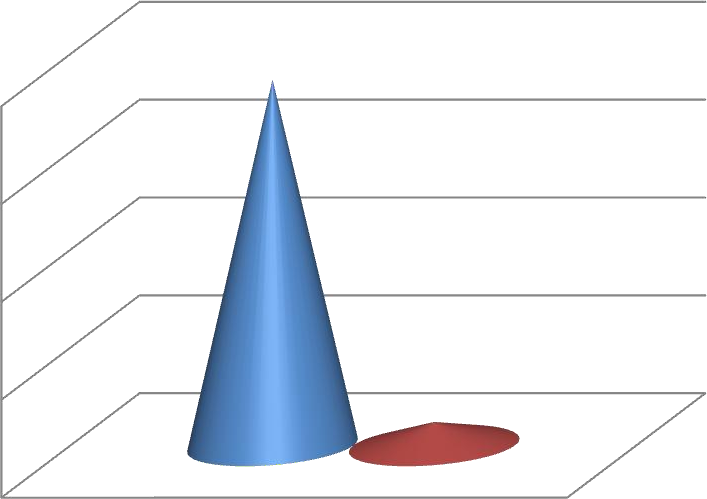 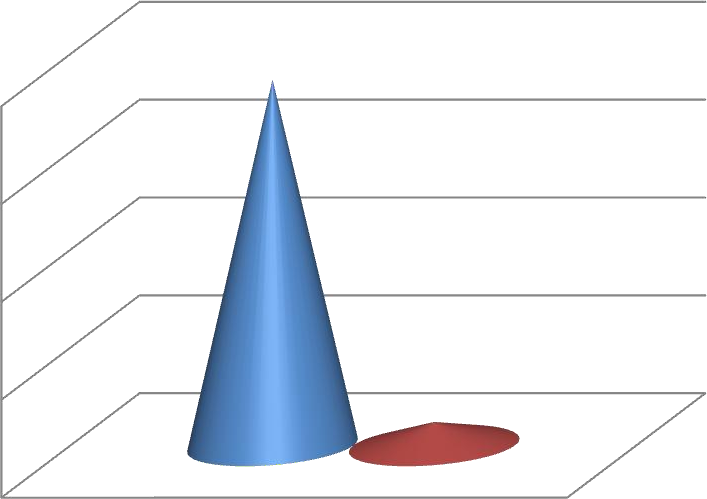 Generalnie nauczyciele są zadowoleni z warunków pracy wskazując na istniejące w poszczególnych szkołach drobne potrzebyWykres 44Odpowiedzi wskazują na potrzebę uzupełniania pomocy dydaktycznych oraz sprzętu informatycznego, a w szczególności prędkości internetuWykres 45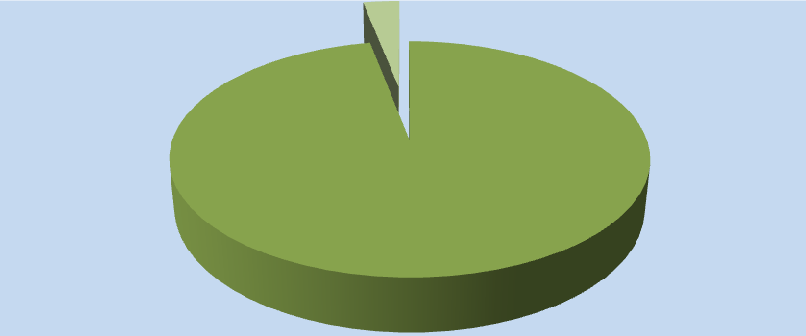 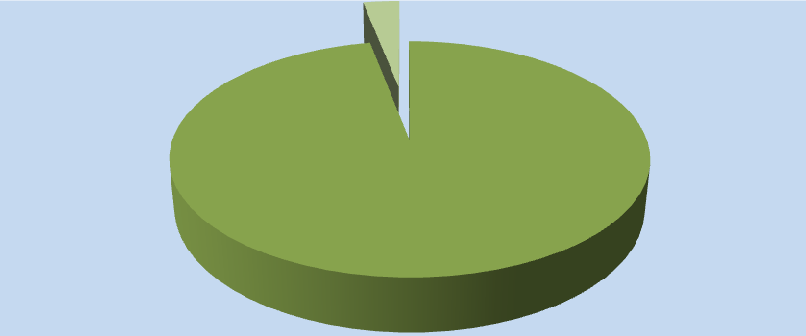 Nauczyciele  znają  pasje   swoich uczniów – świadczy o tym wielka         różnorodność   wymienianych   zainteresowańuczniów.Wykres 46Wykres 47Umiejętność uczenia się, inicjatywność i przedsiębiorczość, kompetencje matematyczne oraz kompetencje społeczne i obywatelskie w ocenie nauczycieli są najsłabiej opanowane.Wykres 48Wykres 49Wszystkie wymienione problemy wskazują na wiele specyficznych potrzeb uczniów.Wykres 50Brak   czasu,  motywacji       czy   też       zachęty,   podpowiedzi     ze    strony      nauczycieli   i        rodziców  oraz          środków  finansowych  to         podstawowe   trudności   zdaniem nauczycieli z jakimi stykają się uczniowie chcący rozwijać swoje pasje.Wykres 51Wykres 52Wskazania  większościowe  typu  wynagrodzenie     czy  dofinansowanie    szkoleń  jako  słabe    strony    oświaty   w   Gminie  to  trochę  niezrozumienie       zagadnienia. Warto więc przyjrzeć się pozostałym  twierdzeniom.  Brak psychologów w szkołach, brak stałej opieki    medycznej w szkole – wyraźny znak oceny potrzeb  uczniów i wreszcie brak autorytetu nauczycieli to skutek pozostawania w systemie nauczania z poprzedniejWykres 53Wysokie kompetencje nauczycieli, dobrze wyposażone sale lekcyjne, dobra baza lokalowa i baza sportowa, poczucie bezpieczeństwa nauczycieli i uczniów, dbałość o nauczycieli oraz stypendia dla uczniów to zdaniem respondentów najważniejsze mocne strony oświaty w gminie Świecie 6.4. Wyniki ankiety dla nauczycieli przedszkoliWykres 54Odpowiedzi udzieliło 73 nauczycieli.  W zasadzie 100% nauczycieli lubi ten typ zajęć ! Wykres 5594,52% nauczycieli dobrze i bardzo dobrze zna zabawy i gry dla dzieci. Wykres 56Większość nauczycieli (79,45%) jest zadowolona z warunków lokalowych w naszych przedszkolach. W Przedszkolu nr11 jest postulat budowy nowego przedszkola.Wykres 57Wynik świadczy o zadowoleniu z pracy w przedszkolu praktycznie wszystkich nauczycieli. Wykres 58Generalnie nauczyciele są zadowoleni z warunków pracy wskazując na istniejące w poszczególnych przedszkolach różne potrzebyWykres 59Wskazania praktycznie wszystkich nauczycieli dotyczą wszystkich czterech form pracy(a-d) jako jednakowo ważnych.Wykres 60Cieszy różnorodność form i metod nauczania kompetencji matematycznychWykres 61Wykres 62Wykres 63Zdaniem niemal 90% nauczycieli dzieci osiągają umiejętności szkolne kończąc edukację przedszkolną zgodnie z założeniami.Wykres 64Wykres 65Wykres 666.5. Wyniki ankiety dla uczniówWykres 67Wykres 68Wykres 69Wykres 70Wykres 71Wykres 72Wykres 73Wykres 74Wykres 75Wykres 76MOCNE STRONYSŁABE STRONY1) poczucie tożsamości lokalnej, 2) zróżnicowana oferta zajęć dodatkowych (zarówno rozwijających zainteresowania dzieci i młodzieży, jak i przeznaczonych dla mniej zdolnych uczniów), 3)  organizacja licznych konkursów motywujących uczniów do działania, 4) zajęcia z socjoterapii dla uczniów z trudnościami emocjonalnymi,5)  funkcjonujące w szkołach świetlice, w których pracuje wykwalifikowany personel ,6) dobrze wykształcona i przygotowana kadra nauczycielska, 7)  zróżnicowana kadra nauczycielska pod względem wieku i awansu zawodowego, co pozwala na wymianę doświadczeń, 8)  dziennik elektroniczny, 9)  oferta klas sportowych (np. klasy piłki siatkowej), 10)  niska liczba wypadków w szkołach ,11)  dobra infrastruktura  sportowa (boiska,  orlik, hale sportowe), 12) dobra baza dydaktyczna w przedszkolach i szkołach,13) przedszkola dobrze wspomagają dzieci w ich rozwoju,14)  przedszkola  posiadają swoją kuchnię zapewniającą dzieciom korzystanie z posiłków zgodnie z obowiązującymi normami  oraz indywidualnymi potrzebami żywieniowymi np. alergia pokarmowa,15)  istniejąca na terenie gminy infrastruktura oświaty, dostępność przedszkoli i  szkół podstawowych. 16) dobrze realizowane zajęcia z doradztwa zawodowego w szkołach gminy Świecie1)  brak koordynacji wymiany doświadczeń między nauczycielami ,2)  słabo rozwinięta umiejętność uczenia się,3)  brak zajęć wyzwalających motywację, przedsiębiorczość i kreatywność,4)  niższe od średnich krajowych wyniki z egzaminów zewnętrznych,5)  niewystarczające wsparcie uczniów w postaci stypendiów naukowych, 6) zbyt mało nowoczesnych pomocy dydaktycznych,7)  coraz mniejsza motywacja uczniów do uczenia się,8)  problemy z  zastosowaniem odpowiednich metod pracy z dziećmi zaburzonymi emocjonalnie w przedszkolu i szkole,9)  brak rozdzielenia świetlicy na część przeznaczoną do zabaw i do nauki, 10)  brak etatu psychologa,11)  nie wszyscy nauczyciele mają kwalifikacje do nauczania języka angielskiego oraz do pracy z dziećmi z orzeczeniami, 12)  zbyt mała liczba godzin przeznaczonych na opiekę pielęgniarską,13)  zbyt mała liczba godzin pracy logopedy,14)  niewystarczająca liczba specjalistów: psychologów, logopedów, 15)  niewystarczające dostosowanie oferty edukacyjnej do potrzeb uczniów i oczekiwań rodziców, 16)  zbyt mała liczba miejsc w przedszkolach publicznych, 17)  niektóre przedszkola nie dysponują wystarczającą przestrzenią dla dzieci (np. małe place zabaw w P2,  P6, P9),18)  brak gabinetów specjalistycznych w przedszkolu integracyjnym,19)  niewystarczająca baza lokalowa przedszkoli (Gruczno, Świecie),20) brak wystarczającej liczby miejsc parkingowych, przy niektórych placówkach.SZANSEZAGROŻENIA1)  mamy bardzo dobrych nauczycieli,2)  w szkołach są dobre warunki do nauki,3)  szkoły włączają rodziców w swoje funkcjonowanie,4)  wspieranie przedsięwzięć edukacyjnych przez władze oświatowe, 5)  możliwość czerpania dobrych wzorców i rozwiązań z innych placówek oświatowych,6)  dobra oferta edukacyjna naszych przedszkoli,7)  dobra atmosfera i poczucie bezpieczeństwa dzieci w przedszkolach,8)  odpowiednia sieć przedszkoli,9)   wzrost świadomości społecznej nt. znaczenia edukacji przedszkolnej dla prawidłowego rozwoju dziecka,10)   przeznaczanie środków finansowych na modernizację placówek, doskonalenie zawodowe kadry, zatrudnianie specjalistów,11)  efektywna współpraca przedszkoli  z pełnomocnikiem ds. polityki prorodzinnej w Gminie Świecie – realizacja programów wychowawczych oraz akcji charytatywnych, 12)  dobra współpraca z organem prowadzącym, 13)  współpraca z władzami samorządowymi, 14)  możliwość pozyskania środków z funduszy krajowych lub unijnych przez gminę, ale i poszczególne placówki edukacyjne.1)  słaba motywacja do nauki u części uczniów, 2)  pojawiające się zachowania agresywne u części uczniów, 3)  nauczyciele szkół podstawowych nie realizują w procesie dydaktycznym swoich pasji,4)  brak połączenia podstawy programowej z potrzebami i możliwościami uczniów,5) przeładowane programy nauczania,6)  ciągle występujący w przypadku większości nauczycieli model nauczania z poprzedniej epoki,7)  problem z utrzymaniem kontaktu i odpowiedniej współpracy  nauczycieli z częścią rodziców,  8)  spadek autorytetu nauczyciela w społeczeństwie, 9) zbyt niskie wynagrodzenia nauczycieli,10)  nadmierna biurokracja w szkołach, 11)  zbyt krótki czas  pracy niektórych przedszkoli,12)  niedostatek zajęć logopedycznych, 13)  brak możliwości (ze względów formalnych) organizacji zajęć dodatkowych w przedszkolach, 14)  niedostateczna liczba miejsc w przedszkolach publicznych, 15)  brak zainteresowania niektórych rodziców rozwojem dziecka w przedszkolu,16)Wysokie koszty prowadzenia szkół i przedszkoli.CELE STRATEGICZNECELE OPERACYJNE Działania1. Polepszenie efektów kształcenia i wychowania dzieci i młodzieży.1.1. Tworzenie poczucia bezpieczeństwa dla nauczycieli i uczniów poprzez zmianę organizacji działania szkoły zarówno w aspekcie dydaktycznym jak i wychowawczym. 1.1.1. Przyjęcie przez RP trzech podstawowych wartości jako wspólnej płaszczyzny tworzenia klimatu zaufania, wzajemnego szacunku i poczucia bezpieczeństwa wśród nauczycieli i uczniów.1.1.2. Rozważenie zmiany organizacji pracy szkoły poprzez wykorzystanie doświadczeń „szkół z mocą”, szkół działających w ramach „wiosny edukacji”, np. 1/3 wymiaru tygodniowego na pracę w grupach(pracownie tematyczne), 1/3 czasu praca indywidualna i 1/3/ praca z mistrzem(tradycyjna lekcja). 1.1.3. Przeprowadzenie wstępnej diagnozy umiejętności, zdolności i potrzeb uczniów w celu zapewnienia adekwatnej ścieżki rozwoju.1.1.4. Dostosowanie poziomu realizacji podstawy programowej do możliwości uczniów.1.1.5. Ustalenie decyzją RP maksymalnej ilości sprawdzianów i klasówek w ciągu semestru.1.1.6. Zapewnienie nauczycielom bezpiecznej przestrzeni do stosowania innowacyjnych metod nauczania wykorzystujących pasje i zainteresowania nauczyciela oraz możliwości i zdolności uczniów.   1. Polepszenie efektów kształcenia i wychowania dzieci i młodzieży.1.2.  Zapewnienie uczniom wszechstronnego rozwoju umysłowego, moralnego, emocjonalnego, fizycznego i społecznego w zgodzie z ich potrzebami i możliwościami psychofizycznymi w warunkach poszanowania ich godności osobistej oraz wolności światopoglądowej i wyznaniowej.1.2.1. Opracowanie programów nauczania w wersjach dostosowanych do możliwości uczniów.1.2.2. Realizacja wybranych zajęć w grupach międzyklasowych.1.2.3. Tworzenie bazy nauczycieli emerytów dla realizacji zajęć w przypadku nieobecności nauczyciela.1.2.4. Organizowanie spotkań nauczycieli o tych samych specjalnościach w celu wymiany doświadczeń i popularyzacji dobrych praktyk.1.2.5. Wskazywanie uczniom stosowanego w szkole systemu wartości, który jest gwarancją poszanowania ich godności i poczucia bezpieczeństwa. 1.2.6. Dbanie o szeroko rozumiany dobrostan uczniów  poprzez opracowanie programu profilaktyki zdrowia psychicznego dla dzieci i młodzieży- ćwiczenia na koncentrację, oddychanie, praca ze zmysłami, rozpoznawanie emocji, komunikowanie się, budowanie postawy wdzięczności i optymizmu poznawczego, relaksacja.1.2.7. Trening uważności i szkolenia z NVC(Nonviolent Communication- porozumienie bez przemocy).1.2.8. Organizowanie pomocy dla uczniów z trudnościami emocjonalnymi (zespoły socjoterapii).1. Polepszenie efektów kształcenia i wychowania dzieci i młodzieży.1.3. Rozwijanie niekonwencjonalnych form edukacyjnych w tym wykorzystywanie nowych technologii i tworzenie nowych propozycji edukacyjnych. 1.3.1. Organizowanie zajęć lekcyjnych wyzwalających motywację, kreatywność i przedsiębiorczość. 1.3.2. Tworzenie projektowanych sytuacji edukacyjnych w których uczniowie mogą się twórczo rozwijać w działaniu.1.3.3.  Proponowanie uczniom obowiązkowych labów kompetencyjnych – dodatkowych zajęć rozwijających koncentrujących się na kształtowaniu kompetencji uczniów – kluczowych, kompetencji przyszłości, proinnowacyjnych, których program tworzony jest wspólnie przez uczniów i nauczycieli.1.3.4. Rozwijanie różnych form zajęć w ramach bloku „edukacji w działaniu” – powiązanie pasji nauczyciela z podstawą programową; eksperymentowanie uczniów w ramach laboratoriów przyszłości, realizacja zajęć z robotyki. 1. Polepszenie efektów kształcenia i wychowania dzieci i młodzieży.1.4. Zakup wyposażenia do sal lekcyjnych. 1.4.1. Wzbogacanie pomocy dydaktycznych o nowoczesne propozycje pojawiające się na rynku.1.4.2. Tworzenie przestrzeni edukacyjnej do propozycji nauczycieli dotyczących innowacyjnych metod nauczania, edukacji w działaniu i innych form rozwijania kompetencji uczniów – organizacja sal z odpowiednim wyposażeniem i zestawem pomocy dydaktycznych.1. Polepszenie efektów kształcenia i wychowania dzieci i młodzieży.1.5. Działania na rzecz podniesienia kompetencji nauczycieli. 1.5.1 Proponowanie nauczycielom uczestnictwo w szkoleniach i konferencjach dotyczących ich osobistego rozwoju związanego z prowadzonymi zajęciami, 1.5.2. Określenie priorytetów w zakresie podnoszenia kompetencji nauczycieli przedszkoli1.5.3. Tworzenie przestrzeni do szukania rozwiązań dotyczących wspólnego realizowania zajęć w grupach między klasowych  przez nauczycieli.1.5.4. Nawiązanie kontaktów ze szkołami tworzącymi oddolny ruch „Wiosna edukacji” i modelu 5P. 2. Stawianie na rozwój  umiejętności  uczenia się.2.1. Podjęcie działań rozwijających ciekawość poznawczą uczniów w klasach I-III.2.1.1.  Tworzenie w oparciu o własne pasje i zainteresowania nauczycieli autorskich programów do pracy z uczniami w ramach pracowni tematycznych(6 godz. tygodniowo) tak by w ciągu roku zrealizowana była cała podstawa programowa w działaniu ucznia.2.1.2. Dążenie do tego aby zajęcia w pracowniach tematycznych odbywały się w grupach mieszanych wiekowo (młodsze dzieci uczą się od starszych).2.1.3.  Organizowanie pracy w pracowniach w taki sposób aby  były to zadania polegające na doświadczaniu i eksperymentowaniu, przy czym czas pracy nad rozwiązaniem problemu nie był ograniczany – każdy uczeń pracuje w swoim tempie2. Stawianie na rozwój  umiejętności  uczenia się.2.2. Rozwijanie zdolności uczenia się uczniów klas IV-VIII. 2.2.1. Wprowadzenie zasady samodzielnego poszukiwania przez uczniów wiedzy na dany temat w różnych źródłach w szkole, internecie, bibliotece bez pomocy nauczyciela.2.2.2. Kreowanie edukacji w działaniu poprzez pracę w grupach ze zmianą ról (lidera, wykonującego polecenia, odpowiedzialnego za grupę). 2.2.3. Stosowanie zasady w bloku działań „edukacja w działaniu” uczeń uczy się a nie jest nauczany.2.2.4. Przygotowywanie dla uczniów zadań do  samodzielnego wykonania – uczeń określa cel ogólny, planuje kolejność działań ocenia wyniki swojej pracy.2.2.5. Przyjęcie zasady, zgodnie którą przy samodzielnym wykonywaniu zadania uczeń może w każdej chwili otrzymać pomoc u innego ucznia lub u nauczyciela.2. Stawianie na rozwój  umiejętności  uczenia się.2.3. Wprowadzenie elementów myślenia krytycznego do praktyki  szkolnej. 2.3.1.Zapozananie uczniów z podstawami myślenia krytycznego, nauki zadawania pytań drążących omawiany temat, zagadnienie.2.3.2. Wskazanie uczniom powiązania między zadawanymi pytaniami a  zdobywaniem wiedzy.2.3.3. Zdobywanie przez uczniów wiedzy jak odróżniać fakty od opinii.2.3.4. Uczenie się podziału pytań dotyczących  omawianego problemu na podstawowe kategorie pytań wyjaśniających, sprawdzających założenia,  badających motywy i dowody, na temat poglądów lub punktu myślenia, badających implikacje i konsekwencje, pytań o pytania.2.3.5. Wdrażanie do nauki samodzielnego rozwiązywania problemów na drodze myślenia krytycznego3. Podniesienie poziomu uczenia matematyki. 3.1. Wspomaganie rozwoju operacyjnego myślenia na poziomie konkretnym uczniów w klasach I-III.3.1.1. Organizowanie szkoleń dla nauczycieli przedszkoli oraz klas I-III SP za zakresu nauczania matematyki w kontekście rozwoju dzieci.  3.1.2. Badanie uczniów klas I pod kątem  osiągnięcia dojrzałości operacyjnego rozumowania na poziomie konkretnym.3.1.3. Organizowanie zajęć wspomagających w zakresie operacyjnego rozumowania na poziomie konkretnym dla dzieci, które nie potrafią sprostać oczekiwaniom stawianym im w szkolnym nauczaniu matematyki.3.1.4. Przeprowadzenie analizy krytycznej stron matematycznych Naszego elementarza, Wielkiej przygody, Przyjaciele i innych podręczników oraz zeszytów ćwiczeń do nich.3.1.5. Wyeliminowanie z praktyki szkolnej tzw. „papierowej matematyki” – nauczania polegającego na  przerabianiu z uczniami zadań z zeszytów ćwiczeń lub z kart pracy. 3.1.6.. Dokonanie analizy możliwości matematycznych uczniów klasie I SP i wyodrębnienie grupy uczniów charakteryzujących się uzdolnieniami do nauki matematyki.3.1.7. Przygotowanie przez nauczycieli klas I-III autorskich programów nauczania uwzględniających trzy podstawowe grupy możliwości uzdolnień matematycznych dzieci: słabe uzdolnienia, średnie zadatki uzdolnień matematycznych i wysokie zadatki uzdolnień matematycznych. 3.1.8. Zachęcanie uczniów do zadawania pytań i dotyczących zadań i problemów matematycznych.  3. Podniesienie poziomu uczenia matematyki. 3.2. Przeciwdziałanie niepowodzeniom w nauczaniu matematyki w klasie IV SP.3.2.1. Organizowanie szkoleń dla nauczycieli matematyki dotyczących podstaw pedagogicznych i psychologicznych nauczania matematyki w klasach IV-VIII.3.2.2.  Dostosowanie metod i treści kształcenia do możliwościach umysłowych uczniów poprzez stosowanie tzw. reprezentacji Jerome Brunera od enaktywnej (opartej na działaniu) poprzez ikoniczną(opartą na wyobraźni) do symbolicznej (opartej na symbolach).3.2.3. Stosowanie w nauczaniu zasady L. Wygotskiego - „Dobre jest tylko takie nauczanie, przez które rozwój jest wyprzedzany”(należy skoncentrować się na tym, co dziecko może zrobić jutro, a nie dziś czy za rok).3.2.4.  Opracowywanie autorskich programów nauczania dla klas IV-VI.3.2.5. Przyjęcie zasady polegającej na stosowaniu algorytmów wyłącznie w sytuacjach gdy uczniowie poznali wcześniej zasadę rozwiązania lub istotę problemu. 3. Podniesienie poziomu uczenia matematyki. 3.3. Zastosowanie podstawowych metod wspomagających uczenie się nie tylko matematyki.3.3.1. Stosowanie zasady różnorodności podczas prowadzenia lekcji skupiającej uwagę uczniów i wyzwalającej ich  działania poszukiwania rozwiązania problemów wskazywanych przez nauczyciela.3.3.2. Organizowanie  warunków do uczenia się poprzez stosowanie różnych metod i propozycji działania uczniów w zdobywaniu wiedzy i potrzebnych informacji.3.3.3. Utrwalanie metody uczenia się przez powtarzanie jako  mechanizmu uczenia się  czasowo dostosowanego do potrzeb i możliwości dzieci- powtórzenia powinny być różne ale ich istota się nie powinna zmieniać.3.3.4. Stosowanie opracowanego przez nauczyciela systemu nagród jako mechanizmu pozytywnego wzmacniania uczniów do uczenia się.3.4.4. Organizowanie przez nauczyciela warunków uczenia się i modelowanie sytuacji wzmacniającej procesy poznawcze uczniów.4. Podjęcie działań na rzecz unowocześnienia bazy lokalowej w przedszkolach.4.1. Budowa lub modernizacja placów zabaw w przedszkolach (P2,P3,P6,P9,P11).4.1.1. Dokonanie analizy wyposażenia placów zabaw  i potrzeb w tym zakresie w poszczególnych przedszkolach.4.1.2. Przygotowanie planu modernizacji placów zabaw w przedszkolach.4. Podjęcie działań na rzecz unowocześnienia bazy lokalowej w przedszkolach.4.2. Budowa lub modernizacja bazy lokalowej przedszkoli w Świeciu i Grucznie.4.2.1. Budowa zespołu przedszkole-żłobek o odrębnych strukturach organizacyjnych  w Świeciu.4.2.2. Budowa nowego przedszkola w Grucznie.4.2.3. Rozbudowa przedszkola integracyjnego w Świeciu.4.2.4. Modernizacja istniejących przedszkoli w zakresie utworzenia sal gimnastycznych dla dzieci.4. Podjęcie działań na rzecz unowocześnienia bazy lokalowej w przedszkolach.4.3. Systematyczne unowocześnianie i modernizowanie wyposażenia przedszkoli.4.3.1. Przegląd wyposażenia dydaktycznego przedszkoli w kontekście nowoczesnych propozycji pomocy dydaktycznych.4.3.2. Przygotowanie planu zakupów nowoczesnego wyposażenia dydaktycznego przedszkoli.Okres działania (od dnia przyjęcia Strategii)RealizatorZadanieDo 4 miesięcyDyrektor placówki oświatowej- Zaznajomienie nauczycieli ze strategią- Wypracowanie planu działania/wdrażania dla placówki oraz zebranie indywidualnych rozwiązań proponowanych przez nauczycieliDo 7 miesięcyKierownik OOiW- Przedstawienie Radzie Miejskiej wypracowanych dla poszczególnych placówek kierunków działań Co 12 miesięcyDyrektor placówki oświatowej + rada pedagogiczna- Omówienie i aktualizacja szkolnego planu działaniaCo 24 miesiąceKierownik OOiWDyrektorzy placówek oświatowych- Kompleksowy przegląd dokumentu, który będzie polegał na dokonaniu oceny wdrażania poszczególnych kierunków działań za pomocą 6-punktowej skali ocen:
 1 – nie rozpoczęto
 2 – w trakcie przygotowania;
 3 – zapoczątkowane;
 4 – częściowe wdrożenie;
 5 – znaczne zaawansowanie;
 6 – pełne i skuteczne wdrożenie.
Zastosowana jednolita skala umożliwi przedstawienie wdrażania strategii i odniesienie wskazanych wartości do lat następnych. Oceny 1-3 wymagają pisemnego opisu.- Przygotowanie katalogu dobrych praktyk + opcjonalnie warsztaty dobrych praktyk dla nauczycieli- Przedstawienie wyników Radzie MiejskiejNa bieżącoDyrektorzy placówek oświatowych- Wspieranie organizacyjne nauczycieli będących szkolnymi liderami wdrażania strategii (organizacja czasu pracy, planów zajęć, zakupy wyposażenia, szkolenia itp.)- Obowiązkowe rozpatrywanie zaangażowania nauczycieli w działania będące realizacją celów strategii podczas przyznawania dodatków motywacyjnychRokWiek przedprodukcyjny 0-14 latWiek przedprodukcyjny 0-14 latWiek przedprodukcyjny 0-14 latWiek produkcyjny  Wiek produkcyjny  Wiek poprodukcyjny  Wiek poprodukcyjny  RokKM15-59 K15-59 K15-64 MPowyżej 59 lat  KPowyżej 64 lat MPowyżej 64 lat M20152 6452 59110 63010 63011 8234 4532 0412 04120162 6312 63710 50010 50011 6354 5902 1552 15520172 6252 63710 36510 36511 4914 7202 2732 27320182 5962 58910 23710 23711 4044 8462 3782 37820192 6032 59810 09510 09511 2024 9622 4892 48920202 5812 57210 01710 01711 0995 0292 5532 553Rok2 0152 0152 0162 0162 0172 0172 0182 0182 0192 0192 0202 020WiekKMKMKMKMKMKM0166159158160164163154158156156166141117718517316715816116616615815715816121451681711841721681571601651701581563175189146168174188167170156158165170414417617419014716917318117316715615351871831461781761901441651801781751636196206185181148178180189148168181177719719019920518118214517418218815216781872012031921992061811791431751821889176151189199206192202204180181142174101871581791531861972061912022031801801116514818815818215218619820719020120212181179167147189159182150187196205189131751761781811661471921581801541831981418712217517417718516114618615717715315164155189122173172173182153144180154Rok urodzenia      dziecka201220132014201520162017201820192020SzkołaSP1413032353431293718SP2282427271927192327SP3333235272631383533SP5362636373231262523SP7342841304433204021SP81068783907579848370SPCz292126312018282127SPGr272831283222293828SPTer211726201523151115SPW20102210151717814Razem375303359335312312305321276Lp.PrzedszkoleLiczba oddziałówLiczba oddziałówLiczba dzieciLiczba dzieciŚrednia liczba dzieci na oddziałŚrednia liczba dzieci na oddziałLp.Przedszkole2020/20212021/20222020/20212021/20222020/20212021/20221Przedszkole nr 15512512525252Przedszkole nr 244798219,7520,53Przedszkole nr 343748118,520,254Przedszkole nr 4559712219,424,45Przedszkole nr 633687222,67246Przedszkole nr 75511912323,824,67Przedszkole nr 87717717825,2925,438Przedszkole nr 933737324,3324,339Przedszkole nr 11551069821,219,6IPrzedszkole niepubliczneLwiątko33686022,6720IIPrzedszkole niepubliczneKangurek33445414,6718IIIPrzedszkole niepubliczneAniołowo23656232,520,67IVPrzedszkole niepubliczneBaśniowy Dworek1320412013,67Lp.SzkołaLiczba oddziałówLiczba oddziałówLiczba UczniówLiczba UczniówŚrednia liczba uczniów na oddziałŚrednia liczba uczniów na oddziałLp.Szkoła2020/20212021/20222020/20212021/20222020/20212021/20221Szkoła Podstawowa nr 1 im. Wojska Polskiego202046445623,222,82Szkoła Podstawowa nr 2 im. Ziemi Świeckiej w Świeciu12132883182424,53Szkoła Podstawowa nr 3 im. Tadeusza Kościuszki w Świeciu111220321918,518,34Szkoła Podstawowa nr 5  im. Polskich Olimpijczyków141527427819,618,55Szkoła Podstawowa nr 7 im. Adama Mickiewicza131324623418,9186Szkoła Podstawowa  nr 8  im. Kazimierza Ecksteina343477775822,922,37Szkoła Podstawowa  im. Kornela Makuszyńskiego w Czaplach9913212014,713,38Szkoła Podstawowa  w Grucznie  im. Jana Pawła II131425423219,516,69Szkoła Podstawowa  w Terespolu Pom.  im. Tadeusza Kościuszki99117117131310Szkoła Podstawowa  w Wiągu im. Jana Brzechwy9910910712,111,9Na ile stwierdzenia pasują do przedszkoli w gminie Świecie123456Zapewnia dobre warunki zabawy1329108267353312Zapewnia warunki edukacji na wysokim poziomie1837147269324296Zatrudnia dobrych nauczycieli1919117234331321Współpracuje z rodzicami 16341202773023173. Jak ocenia Pani/Pan wsparcie, które od przedszkola otrzymują:123456Dzieci sprawiające kłopoty wychowawcze3578173285220156Dzieci mające kłopoty edukacyjne1869180281224182Dzieci, które nie sprawiają kłopotów133594238307259Dzieci zdolne i wybitne1029100222308263Rodzice przedszkolaków15371462602732194. Na ile przedszkola w gminie Świecie wspierają dzieci w zakresie:123456Rozwoju różnorodnych zainteresowań3369180273247164Aktywności fizycznej1861136259272196Przejawów twórczości2251154269261181Samodzielności1026101244314243Otwartości na doświadczenia16401382472842045. Na ile ważne jest, aby przedszkole udzielało wsparcia:123456Dzieciom sprawiającym kłopoty wychowawcze91755101198576Dzieciom mającym kłopoty edukacyjne6194691198592Dzieciom, które nie sprawiają kłopotów153267172276380Dzieciom zdolnym i wybitnym121342132281464Rodzicom przedszkolaków142352170261405123456Uczniom sprawiającym kłopoty wychowawcze6180239275252169Uczniom mającym kłopoty z nauką5082222284286164Uczniom, którzy nie sprawiają kłopotów1633130287361230Uczniom zdolnym i wybitnym1520122271382266Rodzicom uczniów3169166325294187123456Rozwoju różnorodnych zainteresowań3680213366251154Aktywności fizycznej2040149298330256Różnych przejawów twórczości2365211347271152Budowania własnej tożsamości42117234319236122Otwartości na doświadczenia39104233331282153